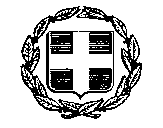       ΕΛΛΗΝΙΚΗ ΔΗΜΟΚΡΑΤΙΑ 		          ΠΑΡΟΧΗ ΥΠΗΡΕΣΙΑΣ              ΝΟΜΟΣ ΑΤΤΙΚΗΣ	                                  ΔΗΜΟΣ ΑΓΙΑΣ ΠΑΡΑΣΚΕΥΗΣ		          ΔΙΕΥΘΥΝΣΗ ΕΞΥΠΗΡΕΤΗΣΗΣ ΤΟΥ ΠΟΛΙΤΗ & ΔΙΟΙΚΗΤΙΚΩΝ ΥΠΗΡΕΣΙΩΝ 		           ΤΜΗΜΑ ΥΠΟΣΤΗΡΙΞΗΣ ΔΗΜΟΤΙΚΩΝ ΟΡΓΑΝΩΝ	                                                 ΣΥΝΟΛΙΚΟΣ ΠΡΟΫΠΟΛΟΓΙΣΜΟΣ: 37.144,82€ΠΡΟΫΠΟΛΟΓΙΣΜΟΣ ΥΠΗΡΕΣΙΑΣ: 29.955,50 & Φ.Π.Α. 7.189,32, ΣΥΝΟΛΟ 37.144,82 ευρώ.ΔΙΚΑΙΩΜΑ ΠΡΟΑΙΡΕΣΗΣ ΥΠΗΡΕΣΙΑΣ: 8.986,65 & Φ.Π.Α. 2.156,79, ΣΥΝΟΛΟ 11.143,44ΑΡ. ΜΕΛΕΤΗΣ :   22/2018                   ΤΕΧΝΙΚΗ ΕΚΘΕΣΗ Η παρούσα παροχή υπηρεσιών η οποία θα εκτελεστεί σύμφωνα με τις διατάξεις του Ν. 4412/16 αφορά στην ηχογράφηση – απομαγνητοφώνηση – ηλεκτρονική αποτύπωση, αναπαραγωγή φωτοαντιγράφων & βιβλιοδεσία (τευχών και τόμων) των πρακτικών των συλλογικών οργάνων του Δήμου Αγίας Παρασκευής για το έτος 2018-2019. Πιο συγκεκριμένα αφορά σε:ΥΠΗΡΕΣΙΑ:(α) ηχογράφηση των πρακτικών του Δημοτικού Συμβουλίου του Δήμου Αγίας Παρασκευής(β) ηχογράφηση των πρακτικών της Οικονομικής Επιτροπής του Δήμου(γ) ηχογράφηση των πρακτικών της Επιτροπής Ποιότητας Ζωής του Δήμου(δ) ηχογράφηση των πρακτικών της Εκτελεστικής Επιτροπής του Δήμου(στ) ηχογράφηση των πρακτικών της Δημοτικής Επιτροπής Διαβούλευσης του Δήμου.Απομαγνητοφώνηση & ηλεκτρονική αποτύπωση σε χαρτί Α4 και στις δύο όψεις, με μέγεθος γραμματοσειράς κειμένου Arial Νο 12 και κεφαλίδων Arial Νο 14 σε διάστιχο 1,5 ανά παράγραφο, με περιθώρια: 2,7cm δεξιά, 2,9cm αριστερά, 2cm κάτω και 2cm επάνω, των ηχογραφημένων πρακτικών των συνεδριάσεων του Δημοτικού Συμβουλίου, της Οικονομικής Επιτροπής, της Επιτροπής Ποιότητας Ζωής,  της Εκτελεστικής Επιτροπής και της Δημοτικής Επιτροπής Διαβούλευσης του Δήμου.Αναπαραγωγή φωτοαντιγράφων των πρακτικών των συνεδριάσεων του Δημοτικού Συμβουλίου, της Οικονομικής Επιτροπής, της Επιτροπής Ποιότητας Ζωής,  της Εκτελεστικής Επιτροπής και της Δημοτικής Επιτροπής Διαβούλευσης του Δήμου.Βιβλιοδεσία τευχών των απομαγνητοφωνημένων πρακτικών των συνεδριάσεων του Δημοτικού Συμβουλίου, της Οικονομικής Επιτροπής, της Επιτροπής Ποιότητας Ζωής,  της Εκτελεστικής Επιτροπής και της Δημοτικής Επιτροπής Διαβούλευσης του Δήμου.Βιβλιοδεσία τόμων των απομαγνητοφωνημένων πρακτικών των συνεδριάσεων του Δημοτικού Συμβουλίου, της Οικονομικής Επιτροπής, της Επιτροπής Ποιότητας Ζωής,  της Εκτελεστικής Επιτροπής και της Δημοτικής Επιτροπής Διαβούλευσης του Δήμου.2 (δύο) αντίτυπα σε CD – ηχητικό απόσπασμα και 1 (ένα) αντίτυπο σε CD απόσπασμα σε word των απομαγνητοφωνημένων πρακτικών της κάθε συνεδρίασης του Δημοτικού Συμβουλίου, της Οικονομικής Επιτροπής, της Επιτροπής Ποιότητας Ζωής,  της Εκτελεστικής Επιτροπής και της Δημοτικής Επιτροπής Διαβούλευσης του Δήμου.Η παροχή υπηρεσίας θα ανατεθεί μετά την κατάθεση προσφορών από τους ενδιαφερόμενους σύμφωνα με την κείμενη Νομοθεσία. Οι εργασίες – υπηρεσίες που προβλέπονται θα εκτελεστούν σύμφωνα με τον Ν. 4412/16 και σύμφωνα με όλη την κείμενη Νομοθεσία που αφορά την Παροχή εργασιών - υπηρεσιών. Κατά την διάρκεια της ηχογράφησης θα παρέχεται όλος ο απαραίτητος εξοπλισμός προκειμένου για κατάλληλο ήχο.           Η Υπηρεσία θα διαρκέσει για δώδεκα (12) μήνες και θα ξεκινάει από 16-05-2018 όπου λήγει η σύμβαση με τον προηγούμενο ανάδοχο, χωρίς υποχρέωση εξάντλησης του ποσού. Για την Υπηρεσία, ο Δήμος διατηρεί το δικαίωμα να αυξήσει τις ποσότητες της παρεχόμενης υπηρεσίας κατά 30% (τριάντα τοις εκατό) με αντίστοιχη αύξηση της προϋπολογιζόμενης δαπάνης χωρίς καμία αντίρρηση και απαίτηση του αναδόχου (δικαίωμα προαίρεσης). Το δικαίωμα προαίρεσης αυξάνει το αρχικώς προϋπολογισμένο καθαρό ποσό κατά 8.986,65 συν Φ.Π.Α. 2.156,79, σύνολο 11.143,44. Οι πιστώσεις σε περίπτωση ενεργοποίησης του, θα εγγραφούν και θα βαρύνουν τον προϋπολογισμού του οικονομικού έτους 2018 αλλά και το έτους 2019. Συγκεκριμένα από τον προϋπολογισμό του οικονομικού έτους 2018 θα δεσμευτεί και θα πληρωθεί μόνο το ποσό των 9.400 ευρώ και το υπόλοιπο 27.744,82 (συμπεριλαμβανομένου Φ.Π.Α.) θα καλυφθεί από τον προϋπολογισμό του οικονομικού έτους 2019. Η κατά την μελέτη ενδεικτική προϋπολογισθείσα δαπάνη των υπηρεσιών ανέρχεται στο ποσό των  29.955,50 ευρώ πλέον 7.189,32 ευρώ για Φ.Π.Α  24%, ήτοι συνολικά 37.144,82 ευρώ (εκ των οποίων τα 9.400 θα βαρύνουν τον προϋπολογισμό του 2018 και τα υπόλοιπα τον προϋπολογισμό του 2019). Το ύψος της δαπάνης προέρχεται από ΙΔΙΟΥΣ ΠΟΡΟΥΣ του Δήμου και είναι ενταγμένο στο προϋπολογισμό του Δήμου οικονομικού έτους 2018  με ΚΑ 10.6142.10. Αγ. Παρασκευή   16 / 04 / 2018Η ΣΥΝΤΑΞΑΣΑ     ΠΑΤΣΟΥ ΕΥΦΡΟΣΥΝΗ        	                                    ΔΙΟΙΚΗΤΙΚΟΣ Π.Ε.     	      ΜΕ ΒΑΘΜΟ A'   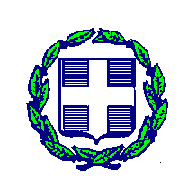   ΕΛΛΗΝΙΚΗ ΔΗΜΟΚΡΑΤΙΑ 		      ΥΠΗΡΕΣΙΑ:        ΝΟΜΟΣ ΑΤΤΙΚΗΣ ΔΗΜΟΣ ΑΓΙΑΣ ΠΑΡΑΣΚΕΥΗΣ	ΗΧΟΓΡΑΦΗΣΗ, ΕΠΕΞΕΡΓΑΣΙΑ & ΒΙΒΛΙΟΔΕΣΙΑ ΠΡΑΚΤΙΚΩΝΔΙΕΥΘΥΝΣΗ ΔΙΟΙΚΗΣΗΣ		ΣΥΛΛΟΓΙΚΩΝ ΟΡΓΑΝΩΝ ΔΗΜΟΥ ΑΓΙΑΣ& ΕΞΥΠΗΡΕΤΗΣΗΣ ΤΟΥ ΠΟΛΙΤΗ 		ΠΑΡΑΣΚΕΥΗΣ ΕΤΟΥΣ 2018-2019ΤΜΗΜΑ ΥΠΟΣΤΗΡΙΞΗΣ ΔΗΜΟΤΙΚΩΝ                 ΟΡΓΑΝΩΝ                                                                 ΣΥΝΟΛΙΚΟΣ ΠΡΟΫΠΟΛΟΓΙΣΜΟΣ: 37.144,82€ΠΡΟΫΠΟΛΟΓΙΣΜΟΣ ΥΠΗΡΕΣΙΑΣ: 29.955,50 & Φ.Π.Α. 7.189,32, ΣΥΝΟΛΟ 37.144,82 ευρώ.ΔΙΚΑΙΩΜΑ ΠΡΟΑΙΡΕΣΗΣ ΥΠΗΡΕΣΙΑΣ Νο1: 8.986,65 & Φ.Π.Α. 2.156,79, ΣΥΝΟΛΟ 11.143,44ΤΙΜΟΛΟΓΙΟ ΜΕΛΕΤΗΣΥΠΗΡΕΣΙΑ.Α.Τ. 1Ηχογράφηση, επεξεργασία (απομαγνητοφώνηση, αναπαραγωγή αντιγράφων, & βιβλιοδεσία (τευχών και τόμων) των πρακτικών των Συλλογικών Οργάνων και του Ληξιαρχείου του Δήμου Αγίας Παρασκευής έτους 2018-2019.Ο ανάδοχος θα είναι υποχρεωμένος να παρέχει: 		(α) ηχογράφηση των πρακτικών του Δημοτικού Συμβουλίου του Δήμου Αγίας Παρασκευής(β) ηχογράφηση των πρακτικών της Οικονομικής Επιτροπής του Δήμου(γ) ηχογράφηση των πρακτικών της Επιτροπής Ποιότητας Ζωής του Δήμου(δ) ηχογράφηση των πρακτικών της Εκτελεστικής Επιτροπής του Δήμου(στ) ηχογράφηση των πρακτικών της Δημοτικής Επιτροπής Διαβούλευσης του Δήμου.Ηχογράφηση συνεδριάσεων Συλλογικών Οργάνων, ήτοι του Δημοτικού Συμβουλίου, της Οικονομικής Επιτροπής, της Επιτροπής Ποιότητας Ζωής, της Εκτελεστικής Επιτροπής και της Δημοτικής Επιτροπής Διαβούλευσης του ΔήμουΣτην τιμή περιλαμβάνονται η πλήρως περιγραφόμενη  αποπερατωθείσα υπηρεσία. Τιμή ΕΥΡΩ : 	   (Ολογράφως): Δύο χιλιάδες οκτακόσια εβδομήντα πέντε ευρώ  (μη συμπεριλαμβανομένου Φ.Π.Α. 24%) (Αριθμητικώς): 2.875,00Απομαγνητοφώνηση & ηλεκτρονική αποτύπωση σε χαρτί Α4 και στις δύο όψεις, με μέγεθος γραμματοσειράς κειμένου Arial Νο 12 και κεφαλίδων Arial Νο 14 σε διάστιχο 1,5 ανά παράγραφο, με περιθώρια: 2,7cm δεξιά, 2,9cm αριστερά, 2cm κάτω και 2cm επάνω, των ηχογραφημένων πρακτικών των συνεδριάσεων του Δημοτικού Συμβουλίου, της Οικονομικής Επιτροπής, της Επιτροπής Ποιότητας Ζωής,  της Εκτελεστικής Επιτροπής και της Δημοτικής Επιτροπής Διαβούλευσης του Δήμου.Στην τιμή περιλαμβάνονται η πλήρως περιγραφόμενη  αποπερατωθείσα υπηρεσία. Τιμή ΕΥΡΩ : 	   (Ολογράφως): Είκοσι πέντε χιλιάδες εννιακόσια εβδομήντα ευρώ  (μη συμπεριλαμβανομένου Φ.Π.Α. 24%)   (Αριθμητικώς): 25.970,00Αναπαραγωγή φωτοαντιγράφων των πρακτικών των συνεδριάσεων του Δημοτικού Συμβουλίου, της Οικονομικής Επιτροπής, της Επιτροπής Ποιότητας Ζωής, της Εκτελεστικής Επιτροπής και της Δημοτικής Επιτροπής Διαβούλευσης του Δήμου.Στην τιμή περιλαμβάνονται η πλήρως περιγραφόμενη  αποπερατωθείσα υπηρεσία. Τιμή ΕΥΡΩ : 	   (Ολογράφως): Πεντακόσια πενήντα έξι ευρώ και πενήντα λεπτά  (μη συμπεριλαμβανομένου Φ.Π.Α. 24%)   (Αριθμητικώς): 556,50Βιβλιοδεσία τευχών των απομαγνητοφωνημένων πρακτικών των συνεδριάσεων του Δημοτικού Συμβουλίου, της Οικονομικής Επιτροπής, της Επιτροπής Ποιότητας Ζωής,  της Εκτελεστικής Επιτροπής και της Δημοτικής Επιτροπής Διαβούλευσης του Δήμου.Στην τιμή περιλαμβάνονται η πλήρως περιγραφόμενη  αποπερατωθείσα υπηρεσία. Τιμή ΕΥΡΩ : 	   (Ολογράφως): Τριάντα δύο ευρώ  (μη συμπεριλαμβανομένου Φ.Π.Α. 24%)   (Αριθμητικώς): 32,00Βιβλιοδεσία τόμων των απομαγνητοφωνημένων πρακτικών των συνεδριάσεων του Δημοτικού Συμβουλίου, της Οικονομικής Επιτροπής, της Επιτροπής Ποιότητας Ζωής,  της Εκτελεστικής Επιτροπής και της Δημοτικής Επιτροπής Διαβούλευσης του Δήμου.Στην τιμή περιλαμβάνονται η πλήρως περιγραφόμενη  αποπερατωθείσα υπηρεσία. Τιμή ΕΥΡΩ : 	   (Ολογράφως): Τρακόσια τριάντα ευρώ  (μη συμπεριλαμβανομένου Φ.Π.Α. 24%)   (Αριθμητικώς): 330,002 (δύο) αντίτυπα σε CD – ηχητικό απόσπασμα και 1 (ένα) αντίτυπο σε CD απόσπασμα σε word των απομαγνητοφωνημένων πρακτικών της κάθε συνεδρίασης του Δημοτικού Συμβουλίου, της Οικονομικής Επιτροπής, της Επιτροπής Ποιότητας Ζωής,  της Εκτελεστικής Επιτροπής και της Δημοτικής Επιτροπής Διαβούλευσης του Δήμου.Στην τιμή περιλαμβάνονται η πλήρως περιγραφόμενη  αποπερατωθείσα υπηρεσία. Τιμή ΕΥΡΩ : 	   (Ολογράφως): Εκατόν ενενήντα δύο ευρώ (μη συμπεριλαμβανομένου Φ.Π.Α. 24%)   (Αριθμητικώς): 192,00ΣΥΝΟΛΟ:ΕΥΡΩ : 	   (Ολογράφως): Τριάντα επτά χιλιάδες εκατόν σαράντα τέσσερα ευρώ και ογδόντα δύο λεπτά (συμπεριλαμβανομένου Φ.Π.Α. 24%)	 	   (Αριθμητικώς): 37.144,82Αγ. Παρασκευή   16/04/2018         Αγ. Παρασκευή  16/04/2018         Αγ. Παρασκευή   16/04/2018                   Η Συντάξασσα                                       Ελέγχθηκε                                     Θεωρήθηκε Ευφροσύνη Πατσού                          Ευφροσύνη Πατσού                       Παρασκευή ΤύπαΠ.Ε. Διοικητικός/Α’                                Π.Ε. Διοικητικός/Α΄ 		Π.Ε. Διοικητικός/Α΄           ΕΛΛΗΝΙΚΗ ΔΗΜΟΚΡΑΤΙΑ 		                ΠΑΡΟΧΗ ΥΠΗΡΕΣΙΑΣ:															                   ΝΟΜΟΣ ΑΤΤΙΚΗΣ	                                  ΔΗΜΟΣ ΑΓΙΑΣ ΠΑΡΑΣΚΕΥΗΣ		             						       ΔΙΕΥΘΥΝΣΗ ΕΞΥΠΗΡΕΤΗΣΗΣ ΤΟΥΠΟΛΙΤΗ & ΔΙΟΙΚΗΤΙΚΩΝ ΥΠΗΡΕΣΙΩΝ 		                                                      ΤΜΗΜΑ ΥΠΟΣΤΗΡΙΞΗΣ ΔΗΜΟΤΙΚΩΝ                        ΟΡΓΑΝΩΝ								                                                                                                                                                                                                     ΣΥΝΟΛΙΚΟΣ ΠΡΟΫΠΟΛΟΓΙΣΜΟΣ: 37.144,82€ΠΡΟΫΠΟΛΟΓΙΣΜΟΣ ΥΠΗΡΕΣΙΑΣ: 29.955,50 & Φ.Π.Α. 7.189,32, ΣΥΝΟΛΟ 37.144,82 ευρώ.ΔΙΚΑΙΩΜΑ ΠΡΟΑΙΡΕΣΗΣ ΥΠΗΡΕΣΙΑΣ: 8.986,65 & Φ.Π.Α. 2.156,79, ΣΥΝΟΛΟ 11.143,44ΓΕΝΙΚΗ   ΚΑΙ  ΕΙΔΙΚΗ  ΣΥΓΓΡΑΦΗ ΥΠΟΧΡΕΩΣΕΩΝΑ Ρ Θ Ρ Ο  1ο:     ΑΝΤΙΚΕΙΜΕΝΟ  ΣΥΓΓΡΑΦΗΣ			Η παρούσα συγγραφή υποχρεώσεων αφορά την υπηρεσία «ΗΧΟΓΡΑΦΗΣΗ, ΕΠΕΞΕΡΓΑΣΙΑ, & ΒΙΒΛΙΟΔΕΣΙΑ ΠΡΑΚΤΙΚΩΝ ΣΥΛΛΟΓΙΚΩΝ ΟΡΓΑΝΩΝ ΔΗΜΟΥ ΑΓΙΑΣ ΠΑΡΑΣΚΕΥΗΣ ΕΤΟΥΣ 2017» η οποία θα πραγματοποιηθεί με πρόχειρο ανοιχτό διαγωνισμό σύμφωνα με την κείμενη Νομοθεσία που περιγράφεται στο άρθρο 2 της παρούσας. Το παρόν τεύχος της Συγγραφής Υποχρεώσεων (Σ.Υ.) αφορά τους γενικούς και ειδικούς συμβατικούς όρους, βάσει των οποίων θα πρέπει να εκτελεστεί από τον Ανάδοχο η σύμβαση, σε συνδυασμό με τους όρους των λοιπών τευχών δημοπράτησης και των στοιχείων προσφοράς. Οι ονομασίες που χρησιμοποιούνται στα συμβατικά  τεύχη έχουν την ακόλουθη σημασία:α) Οι όροι ΄΄Εργοδότης΄΄, ΄΄ Υπηρεσία΄΄, σημαίνουν τον Δήμο Αγ. Παρασκευής.β) Ο όρος ΄΄ Ανάδοχος΄΄, σημαίνει την Επιχείρηση – Ανάδοχος στην οποίαν ανατίθεται η σύμβαση ύστερα από τον πρόχειρο διαγωνισμό, καθώς και τους τυχόν νόμιμους εκπροσώπους της, κατάλληλα εξουσιοδοτημένους να ενεργούν για λογαριασμό της, κατά την διάρκεια της εκτέλεσης της σύμβασης.γ) Οι όροι ΄΄ Σ.Υ.΄΄ και ΄΄Τ.Π.΄΄ σημαίνει αντίστοιχα την Συγγραφή Υποχρεώσεων και τις Τεχνικές Προδιαγραφές της μελέτης.   Το αντικείμενο της σύμβασης είναι οι εργασίες που περιγράφονται αναλυτικότερα στην Τεχνική Περιγραφή, στις Τεχνικές Προδιαγραφές και στο Τιμολόγιο της Μελέτης και αποτελεί αναπόσπαστο τμήμα της Μελέτης και των Συμβατικών Τευχών Δημοπράτησης σύμφωνα με τις Τεχνικές Προδιαγραφές (εάν υπάρχουν για το αντίστοιχο άρθρο του αναλυτικού Τιμολογίου) του Υπουργείου Εσωτερικών και της Γ. Γ. Δημοσίων Έργων – ΥΠΕΧΩΔΕ.Οι υπηρεσίες που έχει υποχρέωση να  πραγματοποιήσει ο Ανάδοχος είναι οι παρακάτω :Α  Ρ Θ Ρ Ο 2ο:    ΙΣΧΥΟΥΣΕΣ  ΔΙΑΤΑΞΕΙΣ			Τα Δημοτικά έργα για παροχή υπηρεσιών – εργασιών εκτελούνται σύμφωνα με τις διατάξεις : Του Ν. 4412/16.Ο Ν.3463/06 “Δημοτικός και Κοινοτικός Κώδικας”Ο Ν. 3852/2010 «Νέα Αρχιτεκτονική της Αυτοδιοίκησης και της Αποκεντρωμένης Διοίκησης – Πρόγραμμα Καλλικράτης»Τον Ν. 4270/2014 (ΦΕΚ – 143 Α’) «Αρχές Δημοσιονομικής Διαχείρισης και Εποπτείας (ενσωμάτωση της οδηγίας 2011/85/ΕΕ) – Δημόσιο Λογιστικό και άλλες διατάξεις»Το Ν. 3861/2010 (ΦΕΚ Α’ 112/2010) «Ενίσχυση της διαφάνειας με την υποχρεωτική ανάρτηση νόμων και πράξεων των κυβερνητικών, διοικητικών και αυτοδιοικητικών οργάνων στο διαδίκτυο «Πρόγραμμα Διαύγεια» και άλλες διατάξεις.Το Π.Δ. 80/2016  (ΦΕΚ  - Α145/2016) «Ανάληψη υποχρεώσεων από τους Διατάκτες».Τον Ν. 3731/2008 και τον N. 3661/2008.Οι σε εκτέλεση των ανωτέρω διατάξεων εκδοθείσες κανονιστικές, καθώς και οι λοιπές διατάξεις που αναφέρονται ρητά η απορρέουν από τα οριζόμενα στα συμβατικά τεύχη της παρούσας παροχής Υπηρεσιών με το Ν. 4412/16 και γενικότερα κάθε διάταξη (Νόμος, Π.Δ., Υ.Α.) και ερμηνευτική εγκύκλιος που διέπει τον Διαγωνισμό, ανάθεση και εκτέλεση της παροχής Υπηρεσιών της παρούσας σύμβασης, έστω και αν δεν αναφέρονται ρητά παραπάνω όπως επίσης και οι σχετικοί Νόμοι και Π.Δ. Εθνική Νομοθεσία και Κοινοτικό ΔίκαιοΑ  Ρ Θ Ρ Ο 3ο:    ΕΓΚΥΚΛΙΟΙ  -  ΠΡΟΔΙΑΓΡΑΦΕΣ	Κατά την εκτέλεση των σχετικών εγκυκλίων του Υπουργείου Εσωτερικών εφαρμόζονται οι αντίστοιχες προς το είδος της παροχής υπηρεσιών τεχνικές προδιαγραφές όλων των σχετικών εγκύκλιων, αποφάσεων, Π.Δ., ΦΕΚ, Νόμων, Υ.Α., Εθνικής  Νομοθεσίας, Κοινοτικού Δίκαιου και ειδικότερα του Υπουργείου Εσωτερικών, Υπουργείου  Ανάπτυξης, Ανταγωνιστικότητας, Υποδομών, Μεταφορών και Δικτύων, του ΥΠΕΧΩΔΕ,  και της Γενικής Γραμματείας Δημοσίων Έργων.  Το ίδιο ισχύει και για το ΦΕΚ 2221 Β’ / 30-07-2012 «Έγκριση τετρακοσίων σαράντα (440) Ελληνικών Τεχνικών Προδιαγραφών (ΕΤΕΠ) με υποχρεωτική εφαρμογή σε όλα τα Δημόσια Έργα» του Υπουργείου Ανάπτυξης, Ανταγωνιστικότητας, Υποδομών, Μεταφορών και Δικτύων. Σε περίπτωση που δεν έχουν εγκριθεί Τεχνικές Προδιαγραφές προς το είδος της εκτελούμενης προμήθειας ισχύουν οι Τεχνικές Προδιαγραφές της Υπηρεσίας και οι έγγραφες εντολές – οδηγίες της Υπηρεσίας κατά περίπτωση.Α  Ρ Θ Ρ Ο 4ο:    ΣΥΜΒΑΤΙΚΑ   ΣΤΟΙΧΕΙΑ  Συμβατικά στοιχεία των εργασιών – υπηρεσιών κατά σειρά ισχύος είναι : Η Γενική και Ειδική Συγγραφή Υποχρεώσεων,Τιμολόγιο της υπηρεσίας,Τεχνική Έκθεση, Ο Ενδεικτικός Προϋπολογισμός,Η προσφορά του αναδόχου, δηλαδή η έκπτωση επί των τιμών του Ενδεικτικού ΠροϋπολογισμούΑ  Ρ Θ Ρ Ο 5ο: ΠΡΟΣΦΟΡΕΣ -  ΕΠΙΛΟΓΗ ΑΝΑΔΟΧΟΥ  - ΤΡΟΠΟΣ ΑΝΑΘΕΣΗΣ ΤΗΣ ΥΠΗΡΕΣΙΑΣ	Οι ενδιαφερόμενοι θα καταθέσουν προσφορές οι οποίες θα υποβάλλονται σε κλειστό φάκελο, που θα απευθύνεται προς τον Δήμο Αγίας Παρασκευής, με ένδειξη «ΗΧΟΓΡΑΦΗΣΗ, ΕΠΕΞΕΡΓΑΣΙΑ & ΒΙΒΛΙΟΔΕΣΙΑ ΠΡΑΚΤΙΚΩΝ ΣΥΛΛΟΓΙΚΩΝ ΟΡΓΑΝΩΝ ΔΗΜΟΥ ΑΓΙΑΣ ΠΑΡΑΣΚΕΥΗΣ ΕΤΟΥΣ 2018-2019» και τα πλήρη στοιχεία του προσφερόμενου. Η κατακύρωση της παροχής υπηρεσίας θα γίνει με κριτήριο τη συνολικά χαμηλότερη τιμή σε Ευρώ προσφορά η οποία θα συνάδει με την υπ’ αρ. 22/2018 μελέτη του Τμήματος Υποστήριξης Δημοτικών Οργάνων. Α Ρ Θ Ρ Ο 6ο:    ΠΕΡΙΕΧΟΜΕΝΟ   ΤΙΜΩΝ	Στην συνολική τιμή κάθε προσφοράς εννοείται ότι θα περιλαμβάνονται όλες γενικά οι κρατήσεις και δαπάνες για την ολοκλήρωση της υπηρεσίας καθώς, επίσης, και οποιαδήποτε υπηρεσία χρειαστεί συμπεριλαμβανομένων των στοιχείων του τιμολογίου. Προσφορές από τους ενδιαφερόμενους θα δοθούν συνολικά για όλα τα άρθρα του Προϋπολογισμού και του Αναλυτικού Τιμολογίου για την Υπηρεσία (Ηχογράφηση – Επεξεργασία και Βιβλιοδεσία Πρακτικών Συλλογικών Οργάνων Δήμου Αγίας Παρασκευής έτους 2018-2019)Α Ρ Θ Ρ Ο  7ο:   ΑΝΑΘΕΩΡΗΣΗ ΤΙΜΩΝ	Οι τιμές μονάδος της προσφοράς του αναδόχου είναι σταθερές και αμετάβλητες σε όλη τη διάρκεια της προμήθειας και των εργασιών και δεν αναθεωρούνται για κανένα λόγο.Α Ρ Θ Ρ Ο 8ο:    ΤΡΟΠΟΣ ΕΚΤΕΛΕΣΗΣ ΤΗΣ ΣΥΜΒΑΣΗΣ	Η συγκεκριμένη παροχή υπηρεσιών, θα εκτελείται σύμφωνα με τις εντολές της Υπηρεσίας, αλλά μέσα στην προβλεπόμενη συνολικά προθεσμία και χωρίς την υποχρέωση εξάντλησης του ποσού. Σε περίπτωση μη συμμόρφωσης επιβάλλονται στον ανάδοχο κυρώσεις σύμφωνα με τις ισχύουσες διατάξεις. Α Ρ Θ Ρ Ο 9ο:    ΠΡΟΘΕΣΜΙΑ ΕΚΤΕΛΕΣΕΩΣ ΤΗΣ ΣΥΜΒΑΣΗΣ	Η προθεσμία εκτελέσεως της υπηρεσίας Νο1 ορίζεται σε δώδεκα (12) μήνες αρχής γενομένης όχι νωρίτερα από 16-05-2018, χωρίς την υποχρέωση εξάντλησης του ποσού, το οποίο συμφωνητικό επέχει και θέση πρωτοκόλλου εγκαταστάσεως. Ο Δήμος διατηρεί το δικαίωμα να αυξήσει τις ποσότητες της παρεχόμενης υπηρεσίας κατά 30% (τριάντα τοις εκατό) με αντίστοιχη αύξηση της προϋπολογιζόμενης δαπάνης χωρίς καμία αντίρρηση και απαίτηση του αναδόχου (δικαίωμα προαίρεσης). Το δικαίωμα προαίρεσης αυξάνει το αρχικώς προϋπολογισμένο καθαρό ποσό κατά 8.986,65 συν Φ.Π.Α. 2.156,79, σύνολο 11.143,44 ευρώ. Οι πιστώσεις σε περίπτωση ενεργοποίησης του, θα εγγραφούν και θα βαρύνουν τους προϋπολογισμούς των οικονομικών ετών 2018 και 2019. Συγκεκριμένα για το έτος 2018 θα βαρύνει ο προϋπολογισμός κατά 9.400 ευρώ και το υπόλοιπο ποσό το οικονομικό έτος 2019.  Ωστόσο, υφίστανται αποκλειστικές και ενδεικτικές τμηματικές προθεσμίες για την εν λόγω μελέτη παροχής υπηρεσιών - εργασιών. Συγκεκριμένα, η εν λόγω εργασία θα παραδίδεται κάθε φορά μετά από κάθε συνεδρίαση κάθε συλλογικού οργάνου α) εντός πέντε (5) εργάσιμων ημερών σε ανεπεξέργαστη μορφή (απομαγνητοφωνημένο κείμενο-πρόχειρα πρακτικά) με e-mail για διευκόλυνση της γραμματείας των Δημοτικών Οργάνων και β) τα επίσημα πρακτικά (βιβλιοδετημένα τεύχη έκαστης συνεδρίασης συλλογικού οργάνου εντός δεκαπέντε (15) εργάσιμων ημερών από την ημερομηνία που θα παραδοθούν (με αποστολή ηλεκτρονικού ταχυδρομείου) οι αποφάσεις του Δημοτικού Συμβουλίου, της Οικονομικής Επιτροπής, της Εκτελεστικής Επιτροπής, της Επιτροπής Ποιότητας Ζωής και της Δημοτικής Επιτροπής Διαβούλευσης. Α  Ρ Θ Ρ Ο 10ο:    ΠΟΙΝΙΚΕΣ  ΡΗΤΡΕΣ  - ΕΚΠΤΩΣΗ  ΑΝΑΔΟΧΟΥ	Σε περίπτωση που ο Ανάδοχος δεν τηρήσει την οριζόμενη προθεσμία επιβάλλεται ποινική ρήτρα ίση με 2% επί του προϋπολογισμού της προσφοράς του για κάθε μέρα  καθυστέρησης, για την πρώτη εβδομάδα και 4% για την δεύτερη εβδομάδα και μετά. Μετά από καθυστέρηση τριών (3) εβδομάδων, ο εργοδότης δικαιούται να κηρύξει έκπτωτο τον Ανάδοχο. Αν κατά την διάρκεια της σύμβασης ο Ανάδοχος δεν συμμορφώνεται με τις κάθε είδους υποχρεώσεις του οι οποίες απορρέουν από την σύμβαση και την ισχύουσα Nομοθεσία είναι δυνατόν έπειτα από Απόφαση του Δ.Σ., να υποχρεωθεί να αποκαταστήσει τη λειτουργία συνολικά όλης της υπηρεσίας που αναφέρονται στα συμβατικά τεύχη και το Τιμολόγιο, σύμφωνα με τις ισχύουσες διατάξεις και σύμφωνα με τις αντίστοιχες Τεχνικές Προδιαγραφές (αντιστοίχηση με τιμολόγιο μελέτης) του Υπουργείου Εσωτερικών, Υπουργείου Ανάπτυξης, Ανταγωνιστικότητας, Υποδομών, Μεταφορών και Δικτύων,  του ΥΠΕΧΩΔΕ, της Γ. Γ. Αθλητισμού και της  Γενικής Γραμματείας Δημοσίων Έργων. Επίσης είναι δυνατόν να κηρυχθεί έκπτωτος της παρούσας υπηρεσίας. Ο ανάδοχος  υποχρεούται να αποκαταστήσει κάθε φθορά που έχει προκαλέσει καθώς και κάθε εργασία - υπηρεσία που θα αποδειχθεί ελλιπής. Σε περίπτωση δυστροπίας του αναδόχου, σε συμμόρφωση και αποκατάσταση αυτών, ο Δήμος δικαιούται να προβεί από μόνος του στις αποκαταστάσεις ή επισκευές με δαπάνη της εγγύησης καλής εκτέλεσης του αναδόχου. Η εγγυητική επιστολή καλής εκτέλεσης θα επιστραφεί μετά τη λήξη της σύμβασης και των υπηρεσιών που αναφέρονται στα συμβατικά τεύχη, ύστερα από εκκαθάριση των τυχόν απαιτήσεων από τους δύο συμβαλλόμενους. Α Ρ Θ Ρ Ο   11ο:      ΕΥΘΥΝΕΣ ΤΟΥ ΑΝΑΔΟΧΟΥ	Για κάθε ατύχημα ή δυστύχημα στο προσωπικό του αναδόχου ή σε τρίτους ή οποιαδήποτε ζημιά που προκαλείται από τον ανάδοχο, βαρύνεται αποκλειστικά ο ίδιος ο ανάδοχος .Α  Ρ Θ Ρ Ο  12ο:  ΕΓΓΥΗΤΙΚΗ ΕΠΙΣΤΟΛΗ ΚΑΛΗΣ ΕΚΤΕΛΕΣΗΣ - ΠΡΟΥΠΟΛΟΓΙΣΜΟΣ	Ο Aνάδοχος καλείται να προσέλθει σε ορισμένο τόπο και χρόνο, πάντως όχι μικρότερο των δέκα (10) και ούτε μεγαλύτερο των είκοσι (20) ημερών από την έγγραφη ειδοποίησή του να υπογράψει τη σχετική σύμβαση η οποία θα έχει ημερομηνία έναρξης εφόσον έχει λήξει το ποσό της προηγούμενης σύμβασης, προσκομίζοντας συγχρόνως και την εγγύηση καλής εκτέλεσης που θα έχει συνταχθεί σύμφωνα με τις απαιτήσεις του Δημοσίου, οποιαδήποτε αναγνωρισμένης Τράπεζας ή του Τ.Σ.Μ.Ε.Δ.Ε. ή του Ταμείου Παρακαταθηκών και Δανείων που θα αφορά τη καλή εκτέλεση της υπηρεσίας σύμφωνα με τους όρους της μελέτης και την εμπρόθεσμη  παράδοση, ορίζεται δε αυτή σε πέντε τοις εκατό (5%) του συμβατικού ποσού χωρίς τον Φ.Π.Α., επιστρέφεται δε στον ανάδοχο μετά την ολοκλήρωση της σύμβασης. Ο συνολικός προϋπολογισμός της υπηρεσίας ανέρχεται ενδεικτικά σε  29.955,50  Ευρώ συν 7.189,32 Ευρώ για Φ.Π.Α. 24%. Συνολικά δηλαδή 37.144,82 Ευρώ. Ο χρόνος ισχύος της εγγυητικής επιστολής καλής εκτέλεσης πρέπει να μεγαλύτερος κατά τρεις (3) μήνες από το συμβατικό χρόνο εκτέλεσης που ορίζεται παραπάνω. Η σύμβαση γίνεται με την υπογραφή συμφωνητικού μεταξύ του Δήμαρχου και του αναδόχου και πρωτοκολλείτε στο πρωτόκολλο του Δήμου. Α Ρ Θ Ρ Ο  13ο:   ΕΙΔΙΚΕΣ ΔΑΠΑΝΕΣ ΠΟΥ ΒΑΡΥΝΟΥΝ ΤΟΝ ΑΝΑΔΟΧΟα) Το απαιτούμενο εργατοτεχνικό προσωπικό, καθώς και τα απαιτούμενα μηχανήματα, υλικά, κ.λ.π. που χρειάζονται για την εκτέλεση της υπηρεσίας, βαρύνουν αποκλειστικά τον ανάδοχο. β) Οποιαδήποτε δαπάνη προκύψει για την καλή εκτέλεση της υπηρεσίας και των εργασιών – υπηρεσιών που αναφέρονται στο τιμολόγιο της παρούσας μελέτης και των Τεχνικών Προδιαγραφών της Υπηρεσίας βαρύνει αποκλειστικά τον Ανάδοχο. γ) Οποιαδήποτε δαπάνη προκύψει η οποία θα οφείλεται στη μη τήρηση της παρούσας μελέτης, των Τεχνικών Προδιαγραφών της Υπηρεσίας και από τη μη εφαρμογή των Τεχνικών Προδιαγραφών (εάν υπάρχουν για το αντίστοιχο άρθρο του αναλυτικού Τιμολογίου) του Υπουργείου Εσωτερικών και της Γ. Γ. Δημοσίων Έργων – ΥΠΕΧΩΔΕ βαρύνει αποκλειστικά τον Ανάδοχο..  Αγ. Παρασκευή  16/04/2018         Αγ. Παρασκευή  16/04/2018                 Αγ. Παρασκευή  16/04/2018                   Η Συντάξασα                                       Ελέχθηκε                                      ΘεωρήθηκεΕυφροσύνη Πατσού                    Ευφροσύνη Πατσού                              Παρασκευή ΤύπαΔιοικητικός  Π.Ε.                             Διοικητικός Π.Ε.                                    Διοικητικός Π.Ε.                      με βαθμό Α’                                    με βαθμό Α’                                            με βαθμό Α’          ΕΛΛΗΝΙΚΗ ΔΗΜΟΚΡΑΤΙΑ 			            ΝΟΜΟΣ ΑΤΤΙΚΗΣ			              ΔΗΜΟΣ ΑΓΙΑΣ ΠΑΡΑΣΚΕΥΗΣ			   Δ/ΝΣΗ ΕΞΥΠΗΡΕΤΗΣΗΣ ΤΟΥ ΠΟΛΙΤΗ&ΔΙΟΙΚΗΤΙΚΩΝ ΥΠΗΡΕΣΙΩΝ			    ΤΜΗΜΑ ΥΠΟΣΤΗΡΙΞΗΣ	              		     ΑΡ. ΜΕΛΕΤΗΣ: 22/2018   ΔΗΜΟΤΙΚΩΝ ΟΡΓΑΝΩΝ				 		                          ΧΡΗΜΑΤΟΔΟΤΗΣΗ :  ΙΔΙΟΙ ΠΟΡΟΙ                                                                                                                                                           ΣΥΝΟΛΙΚΟΣ ΠΡΟΫΠΟΛΟΓΙΣΜΟΣ: 37.144,82€ΠΡΟΫΠΟΛΟΓΙΣΜΟΣ ΥΠΗΡΕΣΙΑΣ: 29.955,50 & Φ.Π.Α. 7.189,32, ΣΥΝΟΛΟ 37.144,82 ευρώ.ΔΙΚΑΙΩΜΑ ΠΡΟΑΙΡΕΣΗΣ ΥΠΗΡΕΣΙΑΣ: 8.986,65 & Φ.Π.Α. 2.156,79, ΣΥΝΟΛΟ 11.143,44ΤΕΧΝΙΚΕΣ ΠΡΟΔΙΑΓΡΑΦΕΣ  Αντικείμενο των τεχνικών προδιαγραφών για την ηχογράφηση, απομαγνητοφώνηση, επεξεργασία, φωτοαντιγραφή και βιβλιοδεσία πρακτικών των Συλλογικών Οργάνων  του Δήμου Αγίας Παρασκευής είναι ο προσδιορισμός των απαιτήσεων του Δήμου (σύμφωνα με την Ελληνική Νομοθεσία, τις Κοινοτικές Οδηγίες τους κανόνες της επιστήμης και της τεχνικής, τις Τεχνικές Προδιαγραφές εάν υπάρχουν για το αντίστοιχο άρθρο του Υπουργείου Εσωτερικών και της Γενικής Γραμματείας Δημοσίων Έργων κ.λ.π.), οι οποίες πρέπει να ληφθούν υπόψη από τον κάθε ενδιαφερόμενο – Διαγωνιζόμενο. Ο Ανάδοχος θα πρέπει να έχει την απαραίτητη τεχνογνωσία και εμπειρία για την εκτέλεση της ως άνω αναφερόμενης Υπηρεσίας.  Απαραίτητες Τεχνικές Προδιαγραφές, Τεχνικός εξοπλισμός, απαιτήσεις του Δήμου Αγ. Παρασκευής και προϋποθέσεις που πρέπει να τηρούν όλοι οι διαγωνιζόμενοι επί ποινή αποκλεισμού είναι : Υπηρεσία:(α) ηχογράφηση των πρακτικών του Δημοτικού Συμβουλίου του Δήμου Αγίας Παρασκευής(β) ηχογράφηση των πρακτικών της Οικονομικής Επιτροπής του Δήμου(γ) ηχογράφηση των πρακτικών της Επιτροπής Ποιότητας Ζωής του Δήμου(δ) ηχογράφηση των πρακτικών της Εκτελεστικής Επιτροπής του Δήμου(στ) ηχογράφηση των πρακτικών της Δημοτικής Επιτροπής Διαβούλευσης του Δήμου.Ο ανάδοχος θα είναι υποχρεωμένος να παρέχει ηχογράφηση σε κάθε συνεδρίαση των συλλογικών οργάνων του Δήμου κατά τις ημέρες και ώρες διεξαγωγής αυτών, οι οποίες θα ορίζονται από τις αρμόδιες Υπηρεσίες του Δήμου. Θα πρέπει να έχει στη διάθεση του όλον τον απαραίτητο εξοπλισμό προκειμένου για την απρόσκοπτη ηχογράφηση της συνεδρίασης. Σε περίπτωση ύπαρξης προβλήματος το οποίο θα προκύπτει από τον εξοπλισμό του, θα πρέπει να έχει εφεδρικό εξοπλισμό ο οποίος θα καλύπτει τα διαπιστωθέντα προβλήματα μαγνητοφώνησης που τυχόν θα δημιουργηθούν. Απομαγνητοφώνηση & ηλεκτρονική επεξεργασία - αποτύπωση σε χαρτί Α4 και στις δύο όψεις, με μέγεθος γραμματοσειράς κειμένου Arial Νο 12 και κεφαλίδων Arial Νο 14 σε διάστιχο 1,5 ανά παράγραφο, με περιθώρια: 2,7cm δεξιά, 2,9cm αριστερά, 2cm κάτω και 2cm επάνω, των ηχογραφημένων πρακτικών των συνεδριάσεων του Δημοτικού Συμβουλίου, της Οικονομικής Επιτροπής, της Επιτροπής Ποιότητας Ζωής,  της Εκτελεστικής Επιτροπής και της Δημοτικής Επιτροπής Διαβούλευσης του Δήμου.Ο ανάδοχος θα είναι υποχρεωμένος να παρέχει απομαγνητοφώνηση & ηλεκτρονική αποτύπωση σε χαρτί Α4 και στις δύο όψεις, με μέγεθος γραμματοσειράς κειμένου Arial Νο 12 και κεφαλίδων Arial Νο 14 σε διάστιχο 1,5 ανά παράγραφο, με περιθώρια: 2,7cm δεξιά, 2,9cm αριστερά, 2cm κάτω και 2cm επάνω, των ηχογραφημένων πρακτικών των συνεδριάσεων του Δημοτικού Συμβουλίου, της Οικονομικής Επιτροπής, της Επιτροπής Ποιότητας Ζωής,  της Εκτελεστικής Επιτροπής και της Δημοτικής Επιτροπής Διαβούλευσης του Δήμου.Αναπαραγωγή φωτοαντιγράφων των πρακτικών των συνεδριάσεων του Δημοτικού Συμβουλίου, της Οικονομικής Επιτροπής, της Επιτροπής Ποιότητας Ζωής,  της Εκτελεστικής Επιτροπής και της Δημοτικής Επιτροπής Διαβούλευσης του Δήμου. Ο ανάδοχος θα είναι υποχρεωμένος να αναπαραγάγει τα απομαγνητοφωνημένα πρακτικά των συνεδριάσεων του Δημοτικού Συμβουλίου, της Οικονομικής Επιτροπής, της Επιτροπής Ποιότητας Ζωής,  της Εκτελεστικής Επιτροπής και της Δημοτικής Επιτροπής Διαβούλευσης του Δήμου προκειμένου να φτάσουν στην αρμόδια Υπηρεσία (Τμήμα Υποστήριξης Δημοτικών Οργάνων), να ελεγχθούν και να μονογραφούν, να επιστραφούν και να βιβλιοδετηθούν. Βιβλιοδεσία τευχών των πρακτικών των συνεδριάσεων του Δημοτικού Συμβουλίου, της Οικονομικής Επιτροπής, της Επιτροπής Ποιότητας Ζωής,  της Εκτελεστικής Επιτροπής και της Δημοτικής Επιτροπής Διαβούλευσης του Δήμου. Ο ανάδοχος θα είναι υποχρεωμένος να βιβλιοδετεί τα απομαγνητοφωνημένα πρακτικά των συνεδριάσεων του Δημοτικού Συμβουλίου, της Οικονομικής Επιτροπής, της Επιτροπής Ποιότητας Ζωής,  της Εκτελεστικής Επιτροπής και της Δημοτικής Επιτροπής Διαβούλευσης του Δήμου προκειμένου να φτάσουν στην αρμόδια Υπηρεσία (Τμήμα Υποστήριξης Δημοτικών Οργάνων), να ελεγχθούν και να μονογραφούν, να επιστραφούν και να βιβλιοδετηθούν. Βιβλιοδεσία τόμων των πρακτικών των συνεδριάσεων του Δημοτικού Συμβουλίου, της Οικονομικής Επιτροπής, της Επιτροπής Ποιότητας Ζωής,  της Εκτελεστικής Επιτροπής και της Δημοτικής Επιτροπής Διαβούλευσης του Δήμου. Ο ανάδοχος θα είναι υποχρεωμένος να βιβλιοδετεί σε τόμους τα απομαγνητοφωνημένα πρακτικά των συνεδριάσεων του Δημοτικού Συμβουλίου, της Οικονομικής Επιτροπής, της Επιτροπής Ποιότητας Ζωής,  της Εκτελεστικής Επιτροπής και της Δημοτικής Επιτροπής Διαβούλευσης του Δήμου προκειμένου να φτάσουν στην αρμόδια Υπηρεσία (Τμήμα Υποστήριξης Δημοτικών Οργάνων).Αντίτυπα σε CD με σήμανση περιεχομένου, των πρακτικών των συνεδριάσεων του Δημοτικού Συμβουλίου, της Οικονομικής Επιτροπής, της Επιτροπής Ποιότητας Ζωής,  της Εκτελεστικής Επιτροπής και της Δημοτικής Επιτροπής Διαβούλευσης του Δήμου. Ο ανάδοχος θα είναι υποχρεωμένος να παρέχει 1 ηχητικό αντίτυπο σε CD και ένα αντίτυπο Word σε CD, για κάθε συνεδρίαση των ως άνω αναφερόμενων συλλογικών οργάνων.  Εξυπακούεται ότι για οποιαδήποτε τυχόν απόκλιση από τις προδιαγραφές της μελέτης απορρίπτεται από την αρμόδια επιτροπή.Οι προσφέροντες εάν τους ζητηθεί από την Επιτροπή Διαγωνισμού θα παρουσιάσουν πλήρως τις προσφερόμενες υπηρεσίες του, την επιχείρησή του (εγκαταστάσεις, προσωπικό, μηχανήματα, εργαλεία, οχήματα κλπ.) την εμπειρία – τεχνογνωσία του αναλύοντας και αποδεικνύοντας τα παραπάνω, παραθέτοντας πλήρη μεγέθη και δεδομένα για το κάθε έναΔεν δικαιολογείται σε καμία περίπτωση η μη πραγματοποίηση (λειτουργία) όλων των περιγραφόμενων υπηρεσιών  Ο ανάδοχος θα πρέπει παρέχοντας την υπηρεσία του να φροντίζει για την πλήρη, καλή και σωστή λειτουργία όλων αυτών που του ανατέθηκαν  Όλες οι υπηρεσίες θα εκτελούνται απαραίτητα χρησιμοποιώντας τον απαραίτητο εξοπλισμό (Η/Υ, μαγνητόφωνα κ.λ.π.)Το απαιτούμενο εργατοτεχνικό προσωπικό, καθώς και τα απαιτούμενα μηχανήματα, υλικά, κ.λ.π. που χρειάζονται για την εκτέλεση της υπηρεσίας, βαρύνουν αποκλειστικά τον ανάδοχοΟποιαδήποτε δαπάνη προκύψει για την καλή εκτέλεση της υπηρεσίας η οποία θα οφείλεται στην μη τήρηση του αναλυτικού τιμολογίου της παρούσας μελέτης και στις Τεχνικές Προδιαγραφές (εάν υπάρχουν για το αντίστοιχο άρθρο του αναλυτικού Τιμολογίου) του Υπουργείου Εσωτερικών Υπουργείου  Ανάπτυξης, Ανταγωνιστικότητας, Υποδομών, Μεταφορών και Δικτύων, της Γ. Γ. Δημοσίων Έργων – ΥΠΕΧΩΔΕ,  η ακόμη και των Τεχνικών Προδιαγραφών της Υπηρεσίας θα βαρύνει αποκλειστικά τον Ανάδοχο. Όσον αφορά τα υλικά που θα χρησιμοποιηθούν εφαρμόζονται : «οι αντίστοιχες προς το είδος της εκτελούμενης υπηρεσίας (αντιστοίχηση με Τιμολόγιο της παρούσας Μελέτης) Τεχνικές Προδιαγραφές όλων των σχετικών εγκύκλιων , αποφάσεων, Π.Δ., ΦΕΚ, Νόμων, Υ.Α., Εθνικής Νομοθεσίας, Κοινοτικού Δίκαιου και ειδικότερα του Υπουργείου Εσωτερικών, Υπουργείου  Ανάπτυξης, Ανταγωνιστικότητας, Υποδομών, Μεταφορών και Δικτύων, του ΥΠΕΧΩΔΕ, της Γ. Γ. Αθλητισμού και της  Γενικής Γραμματείας Δημοσίων Έργων». Το ίδιο ισχύει και για το ΦΕΚ 2221 Β’ / 30-07-2012 «Έγκριση τετρακοσίων σαράντα (440) Ελληνικών Τεχνικών Προδιαγραφών (ΕΤΕΠ) με υποχρεωτική εφαρμογή σε όλα τα Δημόσια Έργα» του Υπουργείου Ανάπτυξης, Ανταγωνιστικότητας, Υποδομών, Μεταφορών και Δικτύων. Σε περίπτωση που δεν  έχουν εγκριθεί Τεχνικές Προδιαγραφές προς το είδος της εκτελούμενης προμήθειας - εργασίας – υπηρεσίας ισχύουν οι Τεχνικές Προδιαγραφές της Υπηρεσίας και οι έγγραφες εντολές –  οδηγίες της Υπηρεσίας κατά περίπτωση.Προσφορές που δεν είναι σύμφωνες με τα παραπάνω οριζόμενα απορρίπτονται.Αγ. Παρασκευή   16/04/2018         Αγ. Παρασκευή     16/04/2018         	Αγ. Παρασκευή   16/04/2018                   Η Συντάξασα                                       Ελέχθηκε                                       Θεωρήθηκε    Ευφροσύνη Πατσού                   Ευφροσύνη Πατσού                             Παρασκευή Τύπα       Διοικητικός  ΠΕ                          Διοικητικός  ΠΕ                                    Διοικητικός  ΠΕ                                 με βαθμό Α’                               με βαθμό Α΄ 		           με βαθμό Α’          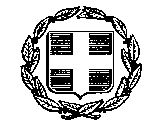            ΕΛΛΗΝΙΚΗ ΔΗΜΟΚΡΑΤΙΑ 	    	                      ΝΟΜΟΣ ΑΤΤΙΚΗΣ		    	               ΔΗΜΟΣ ΑΓΙΑΣ ΠΑΡΑΣΚΕΥΗΣ	                                                                               ΑΡ. ΜΕΛΕΤΗΣ : 22/2018ΠΡΟΣΦΟΡΑΓΙΑ ΤΗΝ ΑΝΑΦΕΡΟΜΕΝΗ ΥΠΗΡΕΣΙΑΟΝΟΜΑΤΕΠΩΝΥΜΟ:	___________________________________________________ΟΝΟΜΑ ΠΑΤΡΟΣ: 	___________________________________________________Α.Φ.Μ. :		___________________________________________________ΕΔΡΑ ΕΠΙΧΕΙΡΗΣΗΣ:___________________________________________________ΠΕΡΙΟΧΗ:		___________________________________________________ΤΗΛΕΦΩΝΟ:		___________________________________________________FAX:			___________________________________________________ΠροςΤην Επιτροπή Αξιολόγησης Προσφορών για την ανάδειξη μειοδότη εκτελέσεως της υπηρεσίας «ΗΧΟΓΡΑΦΗΣΗ - ΕΠΕΞΕΡΓΑΣΙΑ & ΒΙΒΛΙΟΔΕΣΙΑ ΠΡΑΚΤΙΚΩΝ ΣΥΛΛΟΓΙΚΩΝ ΟΡΓΑΝΩΝ ΔΗΜΟΥ ΑΓΙΑΣ ΠΑΡΑΣΚΕΥΗΣ ΕΤΟΥΣ 2018-2019».                                                                                                  Έλαβα γνώση των σχετικών τευχών και όρων της μελέτης της παραπάνω υπηρεσίας και δηλώνω ότι αποδέχομαι ανεπιφύλακτα και αναλαμβάνω την εκτέλεση της Υπηρεσίας με τις κάτωθι τιμές ανά άρθρο: ΣΥΝΟΛΟ ΠΟΣΟΥ:_____________________________________________________________   (ολογράφως) επί των τιμών του τιμολογίου και προϋπολογισμού της μελέτης.							    Αγία Παρασκευή       /        /      								Ο ΠΡΟΣΦΕΡΩΝ ΔΗΜΟΣ  ΑΓΙΑΣ  ΠΑΡΑΣΚΕΥΗΣ ΔΗΜΟΣ  ΑΓΙΑΣ  ΠΑΡΑΣΚΕΥΗΣ ΔΗΜΟΣ  ΑΓΙΑΣ  ΠΑΡΑΣΚΕΥΗΣΔΗΜΟΣ ΑΓΙΑΣ ΠΑΡΑΣΚΕΥΗΣ   ΔΙΕΥΘΥΝΣΗ ΕΞΥΠΗΡΕΤΗΣΗΣ ΤΟΥ ΠΟΛΙΤΗ ΚΑΙ ΔΙΟΙΚΗΤΙΚΩΝ ΥΠΗΡΕΣΙΩΝ – ΤΜΗΜΑ ΥΠΟΣΤΗΡΙΞΗΣ ΔΗΜΟΤΙΚΩΝ ΟΡΓΑΝΩΝΔΗΜΟΣ ΑΓΙΑΣ ΠΑΡΑΣΚΕΥΗΣ   ΔΙΕΥΘΥΝΣΗ ΕΞΥΠΗΡΕΤΗΣΗΣ ΤΟΥ ΠΟΛΙΤΗ ΚΑΙ ΔΙΟΙΚΗΤΙΚΩΝ ΥΠΗΡΕΣΙΩΝ – ΤΜΗΜΑ ΥΠΟΣΤΗΡΙΞΗΣ ΔΗΜΟΤΙΚΩΝ ΟΡΓΑΝΩΝ ΠΑΡΟΧΗ ΕΡΓΑΣΙΩΝ-ΥΠΗΡΕΣΙΩΝ:ΗΧΟΓΡΑΦΗΣΗ, ΕΠΕΞΕΡΓΑΣΙΑ, ΒΙΒΛΙΟΔΕΣΙΑ ΠΡΑΚΤΙΚΩΝ ΣΥΛΛΟΓΙΚΩΝ ΟΡΓΑΝΩΝ ΔΗΜΟΥ ΑΓΙΑΣ ΠΑΡΑΣΚΕΥΗΣ ΕΤΟΥΣ 2018-2019 ΠΡΟΫΠΟΛΟΓΙΣΜΟΣ:                  29.955,50 €Φ.Π.Α. ΠΟΥ ΑΝΑΛΟΓΕΙ 24 %:    7.189,32 €                                         37.144,82 € +  CPV:                                        79550000-4,  ΧΡΗΜΑΤΟΔΟΤΗΣΗ: ΙΔΙΟΥΣ ΠΟΡΟΥΣ                           Κ.Α.:   10.6142.10 ΠΑΡΟΧΗ ΕΡΓΑΣΙΩΝ-ΥΠΗΡΕΣΙΩΝ:ΗΧΟΓΡΑΦΗΣΗ, ΕΠΕΞΕΡΓΑΣΙΑ, ΒΙΒΛΙΟΔΕΣΙΑ ΠΡΑΚΤΙΚΩΝ ΣΥΛΛΟΓΙΚΩΝ ΟΡΓΑΝΩΝ ΔΗΜΟΥ ΑΓΙΑΣ ΠΑΡΑΣΚΕΥΗΣ ΕΤΟΥΣ 2018-2019 ΠΡΟΫΠΟΛΟΓΙΣΜΟΣ:                  29.955,50 €Φ.Π.Α. ΠΟΥ ΑΝΑΛΟΓΕΙ 24 %:    7.189,32 €                                         37.144,82 € +  CPV:                                        79550000-4,  ΧΡΗΜΑΤΟΔΟΤΗΣΗ: ΙΔΙΟΥΣ ΠΟΡΟΥΣ                           Κ.Α.:   10.6142.10ΑΡ. ΜΕΛΕΤΗΣ:22/2018      ΕΛΛΗΝΙΚΗ ΔΗΜΟΚΡΑΤΙΑ      ΕΛΛΗΝΙΚΗ ΔΗΜΟΚΡΑΤΙΑ      ΕΛΛΗΝΙΚΗ ΔΗΜΟΚΡΑΤΙΑ     ΠΕΡΙΦΕΡΕΙΑ ΑΤΤΙΚΗΣ     ΠΕΡΙΦΕΡΕΙΑ ΑΤΤΙΚΗΣ     ΠΕΡΙΦΕΡΕΙΑ ΑΤΤΙΚΗΣΥΠΗΡΕΣΙΑ:  ΗΧΟΓΡΑΦΗΣΗ, ΕΠΕΞΕΡΓΑΣΙΑ & ΒΙΒΛΙΟΔΕΣΙΑ ΠΡΑΚΤΙΚΩΝ ΣΥΛΛΟΓΙΚΩΝ ΟΡΓΑΝΩΝ  ΔΗΜΟΥ ΑΓΙΑΣ ΠΑΡΑΣΚΕΥΗΣ ΕΤΟΥΣ 2018-2019ΥΠΗΡΕΣΙΑ:  ΗΧΟΓΡΑΦΗΣΗ, ΕΠΕΞΕΡΓΑΣΙΑ & ΒΙΒΛΙΟΔΕΣΙΑ ΠΡΑΚΤΙΚΩΝ ΣΥΛΛΟΓΙΚΩΝ ΟΡΓΑΝΩΝ  ΔΗΜΟΥ ΑΓΙΑΣ ΠΑΡΑΣΚΕΥΗΣ ΕΤΟΥΣ 2018-2019ΥΠΗΡΕΣΙΑ:  ΗΧΟΓΡΑΦΗΣΗ, ΕΠΕΞΕΡΓΑΣΙΑ & ΒΙΒΛΙΟΔΕΣΙΑ ΠΡΑΚΤΙΚΩΝ ΣΥΛΛΟΓΙΚΩΝ ΟΡΓΑΝΩΝ  ΔΗΜΟΥ ΑΓΙΑΣ ΠΑΡΑΣΚΕΥΗΣ ΕΤΟΥΣ 2018-2019ΥΠΗΡΕΣΙΑ:  ΗΧΟΓΡΑΦΗΣΗ, ΕΠΕΞΕΡΓΑΣΙΑ & ΒΙΒΛΙΟΔΕΣΙΑ ΠΡΑΚΤΙΚΩΝ ΣΥΛΛΟΓΙΚΩΝ ΟΡΓΑΝΩΝ  ΔΗΜΟΥ ΑΓΙΑΣ ΠΑΡΑΣΚΕΥΗΣ ΕΤΟΥΣ 2018-2019ΥΠΗΡΕΣΙΑ:  ΗΧΟΓΡΑΦΗΣΗ, ΕΠΕΞΕΡΓΑΣΙΑ & ΒΙΒΛΙΟΔΕΣΙΑ ΠΡΑΚΤΙΚΩΝ ΣΥΛΛΟΓΙΚΩΝ ΟΡΓΑΝΩΝ  ΔΗΜΟΥ ΑΓΙΑΣ ΠΑΡΑΣΚΕΥΗΣ ΕΤΟΥΣ 2018-2019ΥΠΗΡΕΣΙΑ:  ΗΧΟΓΡΑΦΗΣΗ, ΕΠΕΞΕΡΓΑΣΙΑ & ΒΙΒΛΙΟΔΕΣΙΑ ΠΡΑΚΤΙΚΩΝ ΣΥΛΛΟΓΙΚΩΝ ΟΡΓΑΝΩΝ  ΔΗΜΟΥ ΑΓΙΑΣ ΠΑΡΑΣΚΕΥΗΣ ΕΤΟΥΣ 2018-2019ΥΠΗΡΕΣΙΑ:  ΗΧΟΓΡΑΦΗΣΗ, ΕΠΕΞΕΡΓΑΣΙΑ & ΒΙΒΛΙΟΔΕΣΙΑ ΠΡΑΚΤΙΚΩΝ ΣΥΛΛΟΓΙΚΩΝ ΟΡΓΑΝΩΝ  ΔΗΜΟΥ ΑΓΙΑΣ ΠΑΡΑΣΚΕΥΗΣ ΕΤΟΥΣ 2018-2019    ΔΗΜΟΣ ΑΓΙΑΣ ΠΑΡΑΣΚΕΥΗΣ    ΔΗΜΟΣ ΑΓΙΑΣ ΠΑΡΑΣΚΕΥΗΣ    ΔΗΜΟΣ ΑΓΙΑΣ ΠΑΡΑΣΚΕΥΗΣΥΠΗΡΕΣΙΑ:  ΗΧΟΓΡΑΦΗΣΗ, ΕΠΕΞΕΡΓΑΣΙΑ & ΒΙΒΛΙΟΔΕΣΙΑ ΠΡΑΚΤΙΚΩΝ ΣΥΛΛΟΓΙΚΩΝ ΟΡΓΑΝΩΝ  ΔΗΜΟΥ ΑΓΙΑΣ ΠΑΡΑΣΚΕΥΗΣ ΕΤΟΥΣ 2018-2019ΥΠΗΡΕΣΙΑ:  ΗΧΟΓΡΑΦΗΣΗ, ΕΠΕΞΕΡΓΑΣΙΑ & ΒΙΒΛΙΟΔΕΣΙΑ ΠΡΑΚΤΙΚΩΝ ΣΥΛΛΟΓΙΚΩΝ ΟΡΓΑΝΩΝ  ΔΗΜΟΥ ΑΓΙΑΣ ΠΑΡΑΣΚΕΥΗΣ ΕΤΟΥΣ 2018-2019ΥΠΗΡΕΣΙΑ:  ΗΧΟΓΡΑΦΗΣΗ, ΕΠΕΞΕΡΓΑΣΙΑ & ΒΙΒΛΙΟΔΕΣΙΑ ΠΡΑΚΤΙΚΩΝ ΣΥΛΛΟΓΙΚΩΝ ΟΡΓΑΝΩΝ  ΔΗΜΟΥ ΑΓΙΑΣ ΠΑΡΑΣΚΕΥΗΣ ΕΤΟΥΣ 2018-2019ΥΠΗΡΕΣΙΑ:  ΗΧΟΓΡΑΦΗΣΗ, ΕΠΕΞΕΡΓΑΣΙΑ & ΒΙΒΛΙΟΔΕΣΙΑ ΠΡΑΚΤΙΚΩΝ ΣΥΛΛΟΓΙΚΩΝ ΟΡΓΑΝΩΝ  ΔΗΜΟΥ ΑΓΙΑΣ ΠΑΡΑΣΚΕΥΗΣ ΕΤΟΥΣ 2018-2019ΥΠΗΡΕΣΙΑ:  ΗΧΟΓΡΑΦΗΣΗ, ΕΠΕΞΕΡΓΑΣΙΑ & ΒΙΒΛΙΟΔΕΣΙΑ ΠΡΑΚΤΙΚΩΝ ΣΥΛΛΟΓΙΚΩΝ ΟΡΓΑΝΩΝ  ΔΗΜΟΥ ΑΓΙΑΣ ΠΑΡΑΣΚΕΥΗΣ ΕΤΟΥΣ 2018-2019ΥΠΗΡΕΣΙΑ:  ΗΧΟΓΡΑΦΗΣΗ, ΕΠΕΞΕΡΓΑΣΙΑ & ΒΙΒΛΙΟΔΕΣΙΑ ΠΡΑΚΤΙΚΩΝ ΣΥΛΛΟΓΙΚΩΝ ΟΡΓΑΝΩΝ  ΔΗΜΟΥ ΑΓΙΑΣ ΠΑΡΑΣΚΕΥΗΣ ΕΤΟΥΣ 2018-2019ΥΠΗΡΕΣΙΑ:  ΗΧΟΓΡΑΦΗΣΗ, ΕΠΕΞΕΡΓΑΣΙΑ & ΒΙΒΛΙΟΔΕΣΙΑ ΠΡΑΚΤΙΚΩΝ ΣΥΛΛΟΓΙΚΩΝ ΟΡΓΑΝΩΝ  ΔΗΜΟΥ ΑΓΙΑΣ ΠΑΡΑΣΚΕΥΗΣ ΕΤΟΥΣ 2018-2019Ταχ.Δ/νση: Λ.Μεσογείων 415-417, 15343Ταχ.Δ/νση: Λ.Μεσογείων 415-417, 15343Ταχ.Δ/νση: Λ.Μεσογείων 415-417, 15343ΥΠΗΡΕΣΙΑ:  ΗΧΟΓΡΑΦΗΣΗ, ΕΠΕΞΕΡΓΑΣΙΑ & ΒΙΒΛΙΟΔΕΣΙΑ ΠΡΑΚΤΙΚΩΝ ΣΥΛΛΟΓΙΚΩΝ ΟΡΓΑΝΩΝ  ΔΗΜΟΥ ΑΓΙΑΣ ΠΑΡΑΣΚΕΥΗΣ ΕΤΟΥΣ 2018-2019ΥΠΗΡΕΣΙΑ:  ΗΧΟΓΡΑΦΗΣΗ, ΕΠΕΞΕΡΓΑΣΙΑ & ΒΙΒΛΙΟΔΕΣΙΑ ΠΡΑΚΤΙΚΩΝ ΣΥΛΛΟΓΙΚΩΝ ΟΡΓΑΝΩΝ  ΔΗΜΟΥ ΑΓΙΑΣ ΠΑΡΑΣΚΕΥΗΣ ΕΤΟΥΣ 2018-2019ΥΠΗΡΕΣΙΑ:  ΗΧΟΓΡΑΦΗΣΗ, ΕΠΕΞΕΡΓΑΣΙΑ & ΒΙΒΛΙΟΔΕΣΙΑ ΠΡΑΚΤΙΚΩΝ ΣΥΛΛΟΓΙΚΩΝ ΟΡΓΑΝΩΝ  ΔΗΜΟΥ ΑΓΙΑΣ ΠΑΡΑΣΚΕΥΗΣ ΕΤΟΥΣ 2018-2019ΥΠΗΡΕΣΙΑ:  ΗΧΟΓΡΑΦΗΣΗ, ΕΠΕΞΕΡΓΑΣΙΑ & ΒΙΒΛΙΟΔΕΣΙΑ ΠΡΑΚΤΙΚΩΝ ΣΥΛΛΟΓΙΚΩΝ ΟΡΓΑΝΩΝ  ΔΗΜΟΥ ΑΓΙΑΣ ΠΑΡΑΣΚΕΥΗΣ ΕΤΟΥΣ 2018-2019ΥΠΗΡΕΣΙΑ:  ΗΧΟΓΡΑΦΗΣΗ, ΕΠΕΞΕΡΓΑΣΙΑ & ΒΙΒΛΙΟΔΕΣΙΑ ΠΡΑΚΤΙΚΩΝ ΣΥΛΛΟΓΙΚΩΝ ΟΡΓΑΝΩΝ  ΔΗΜΟΥ ΑΓΙΑΣ ΠΑΡΑΣΚΕΥΗΣ ΕΤΟΥΣ 2018-2019ΥΠΗΡΕΣΙΑ:  ΗΧΟΓΡΑΦΗΣΗ, ΕΠΕΞΕΡΓΑΣΙΑ & ΒΙΒΛΙΟΔΕΣΙΑ ΠΡΑΚΤΙΚΩΝ ΣΥΛΛΟΓΙΚΩΝ ΟΡΓΑΝΩΝ  ΔΗΜΟΥ ΑΓΙΑΣ ΠΑΡΑΣΚΕΥΗΣ ΕΤΟΥΣ 2018-2019ΥΠΗΡΕΣΙΑ:  ΗΧΟΓΡΑΦΗΣΗ, ΕΠΕΞΕΡΓΑΣΙΑ & ΒΙΒΛΙΟΔΕΣΙΑ ΠΡΑΚΤΙΚΩΝ ΣΥΛΛΟΓΙΚΩΝ ΟΡΓΑΝΩΝ  ΔΗΜΟΥ ΑΓΙΑΣ ΠΑΡΑΣΚΕΥΗΣ ΕΤΟΥΣ 2018-2019ΑΡ. ΜΕΛΕΤΗΣ 22/2018ΑΡ. ΜΕΛΕΤΗΣ 22/2018ΑΡ. ΜΕΛΕΤΗΣ 22/2018ΑΡ. ΜΕΛΕΤΗΣ 22/2018ΑΡ. ΜΕΛΕΤΗΣ 22/2018ΑΡ. ΜΕΛΕΤΗΣ 22/2018ΑΡ. ΜΕΛΕΤΗΣ 22/2018ΕΝΔΕΙΚΤΙΚΟΣ ΠΡΟΥΠΟΛΟΓΙΣΜΟΣΕΝΔΕΙΚΤΙΚΟΣ ΠΡΟΥΠΟΛΟΓΙΣΜΟΣΕΝΔΕΙΚΤΙΚΟΣ ΠΡΟΥΠΟΛΟΓΙΣΜΟΣΕΝΔΕΙΚΤΙΚΟΣ ΠΡΟΥΠΟΛΟΓΙΣΜΟΣΕΝΔΕΙΚΤΙΚΟΣ ΠΡΟΥΠΟΛΟΓΙΣΜΟΣΕΝΔΕΙΚΤΙΚΟΣ ΠΡΟΥΠΟΛΟΓΙΣΜΟΣΕΝΔΕΙΚΤΙΚΟΣ ΠΡΟΥΠΟΛΟΓΙΣΜΟΣΕΝΔΕΙΚΤΙΚΟΣ ΠΡΟΥΠΟΛΟΓΙΣΜΟΣΕΝΔΕΙΚΤΙΚΟΣ ΠΡΟΥΠΟΛΟΓΙΣΜΟΣΥΠΗΡΕΣΙΑ ΥΠΗΡΕΣΙΑ Α/ΑΠΕΡΙΓΡΑΦΗ ΕΡΓΑΣΙΑΣΕΙΔΗ CPVΑ.Τ.Α.Τ.Α.Τ.Μ.Μ.Μ.Μ.ΠΟΣΟΤΗΤΑ ΠΟΣΟΤΗΤΑ ΤΙΜΗ 
ΜΟΝΑΔΟΣΤΙΜΗ 
ΜΟΝΑΔΟΣΤΙΜΗ 
ΜΟΝΑΔΟΣΜΕΡΙΚΗ ΔΑΠΑΝΗ ΟΛΙΚΗ ΔΑΠΑΝΗΟΛΙΚΗ ΔΑΠΑΝΗΟΛΙΚΗ ΔΑΠΑΝΗ1Ηχογράφηση συνεδριάσεων Δημοτικού Συμβουλίου79550000-4111ΣΥΝΕΔΡΙΑΣΗΣΥΝΕΔΡΙΑΣΗ454525,00 €25,00 €25,00 €1.125,00 €2Ηχογράφηση συνεδριάσεων Οικονομικής Επιτροπής79550000-4222ΣΥΝΕΔΡΙΑΣΗΣΥΝΕΔΡΙΑΣΗ808015,00 €15,00 €15,00 €1.200,00 €3Ηχογράφηση συνεδριάσεων Επιτροπής Ποιότητας Ζωής79550000-4333ΣΥΝΕΔΡΙΑΣΗΣΥΝΕΔΡΙΑΣΗ202015,00 €15,00 €15,00 €300,00 €4Ηχογράφηση συνεδριάσεων Εκτελεστικής Επιτροπής79550000-4444ΣΥΝΕΔΡΙΑΣΗΣΥΝΕΔΡΙΑΣΗ101015,00 €15,00 €15,00 €150,00 €5Ηχογράφηση συνεδριάσεων Δημοτικής Επιτροπής Διαβούλευσης79550000-4555ΣΥΝΕΔΡΙΑΣΗΣΥΝΕΔΡΙΑΣΗ5520,00 €20,00 €20,00 €100,00 €6Απομαγνητοφώνηση και Ηλεκτρονική επεξεργασία  σελίδας Πρακτικών  Δημοτικού Συμβουλίου (45 συν.Χ 200 σελ.)79550000-4666ΣΕΛΙΔΑΣΕΛΙΔΑ9.0009.0001,40 €1,40 €1,40 €12.600,00 €7Απομαγνητοφώνηση και Ηλεκτρονική επεξεργασία σελίδας  Πρακτικών Οικονομικής Επιτροπής (80 συν.Χ 100 σελ.)79550000-4777ΣΕΛΙΔΑΣΕΛΙΔΑ8.0008.0001,40 €1,40 €1,40 €11.200,00 €8Απομαγνητοφώνηση και Ηλεκτρονική επεξεργασία σελίδας  Πρακτικών Επιτροπής Ποιότητας Ζωής (20 συν. Χ 40 σελ.)79550000-4888ΣΕΛΙΔΑΣΕΛΙΔΑ8008001,40 €1,40 €1,40 €1.120,00 €9Απομαγνητοφώνηση και Ηλεκτρονική επεξεργασία σελίδας  Πρακτικών Εκτελεστικής Επιτροπής (10συν. Χ 50 σελ.)79550000-4999ΣΕΛΙΔΑΣΕΛΙΔΑ5005001,40 €1,40 €1,40 €700,00 €10Απομαγνητοφώνηση και Ηλεκτρονική επεξεργασία σελίδας  Πρακτικών Δημοτικής Επιτροπής Διαβούλευσης (5 συν. Χ 50 σελ.)79550000-4101010ΣΕΛΙΔΑΣΕΛΙΔΑ2502501,40 €1,40 €1,40 €350,00 €11Φωντοαντιγραφή Πρακτικών Δημ. Συμβουλίου  (9.000 σελίδες x 1 αντίτυπο )79550000-4111111ΣΕΛΙΔΑΣΕΛΙΔΑ9.0009.0000,03 €0,03 €0,03 €270,00 €12Φωντοαντιγραφή Πρακτικών Οικονομικής Επιτροπής (8.000 σελίδες x 1 αντίτυπο)79550000-4121212ΣΕΛΙΔΑΣΕΛΙΔΑ8.0008.0000,03 €0,03 €0,03 €240,00 €13Φωντοαντιγραφή Πρακτικών Επιτροπής Ποιότητας Ζωής (800 σελίδες x 1 αντίτυπο)79550000-4131313ΣΕΛΙΔΑΣΕΛΙΔΑ8008000,03 €0,03 €0,03 €24,00 €14Φωντοαντιγραφή Πρακτικών Εκτελεστικής Επιτροπής (500 σελίδες x 1 αντίτυπο)79550000-4141414ΣΕΛΙΔΑΣΕΛΙΔΑ5005000,03 €0,03 €0,03 €15,00 €15Φωντοαντιγραφή Πρακτικών Δημοτικής Επιτροπής Διαβούλευσης (250 σελίδες x1 αντίτυπο)79550000-4151515ΣΕΛΙΔΑΣΕΛΙΔΑ2502500,03 €0,03 €0,03 €7,50 €16Βιβλιοδεσία τευχών Πρακτικών Δημοτικού Συμβουλίου (1 τεύχος Χ 45 συνεδριάσεις)79550000-4161616ΤΕΜΑΧΙΟ-ΤΕΥΧΟΣΤΕΜΑΧΙΟ-ΤΕΥΧΟΣ45450,20 €0,20 €0,20 €9,00 €17Βιβλιοδεσία τευχών Πρακτικών Οικονομικής Επιτροπής  (1 τεύχος Χ 80 συνεδριάσεις) 79550000-4171717ΤΕΜΑΧΙΟ-ΤΕΥΧΟΣΤΕΜΑΧΙΟ-ΤΕΥΧΟΣ80800,20 €0,20 €0,20 €16,00 €18Βιβλιοδεσία τευχών Πρακτικών Επιτροπής Ποιότητας Ζωής (1 τεύχος Χ 20 συνεδριάσεις)79550000-4181818ΤΕΜΑΧΙΟ-ΤΕΥΧΟΣΤΕΜΑΧΙΟ-ΤΕΥΧΟΣ20200,20 €0,20 €0,20 €4,00 €19Βιβλιοδεσία τευχών Πρακτικών  Εκτελεστικής Επιτροπής  (1 τεύχος Χ 10 συνεδριάσεις) 79550000-4191919ΤΕΜΑΧΙΟ-ΤΕΥΧΟΣΤΕΜΑΧΙΟ-ΤΕΥΧΟΣ10100,20 €0,20 €0,20 €2,00 €20Βιβλιοδεσία τευχών Πρακτικών  Δημοτικής Επιτροπής  Διαβούλευσης (1 τεύχος Χ 5 συνεδριάσεις) 79550000-4202020ΤΕΜΑΧΙΟ-ΤΕΥΧΟΣΤΕΜΑΧΙΟ-ΤΕΥΧΟΣ550,20 €0,20 €0,20 €1,00 €21Βιβλιοδεσία Τόμων Πρακτικών Δημοτικού Συμβουλίου79550000-4212121ΤΟΜΟΣΤΟΜΟΣ6630,00 €30,00 €30,00 €180,00 €22Βιβλιοδεσία Τόμων Πρακτικών Οικονομικής Επιτροπής79550000-4222222ΤΟΜΟΣΤΟΜΟΣ4430,00 €30,00 €30,00 €120,00 €23Βιβλιοδεσία Τόμων Πρακτικών Επιτροπής Ποιότητας Ζωής79550000-4232323ΤΟΜΟΣΤΟΜΟΣ1130,00 €30,00 €30,00 €30,00 €24Αντίτυπα πρακτικών Δημοτικού Συμβουλίου σε CD                                                          (1 ηχητικό αντίτυπο  και 1 WORD Χ 45συνεδριάσεις)79550000-4242424ΤΕΜΑΧΙΟΤΕΜΑΧΙΟ90900,60 €0,60 €0,60 €54,00 €25Αντίτυπα πρακτικών Οικονομικής Επιτροπής σε CD                                                     (1 ηχητικό αντίτυπο  και 1 WORD Χ 80 συνεδριάσεις)79550000-4252525ΤΕΜΑΧΙΟΤΕΜΑΧΙΟ1601600,60 €0,60 €0,60 €96,00 €26Αντίτυπα πρακτικών  Επιτροπής Ποιότητας Ζωής σε CD  (1 ηχητικό αντίτυπο  και 1 WORD Χ 20 συνεδριάσεις)79550000-4262626ΤΕΜΑΧΙΟΤΕΜΑΧΙΟ40400,60 €0,60 €0,60 €24,00 €27Αντίτυπα πρακτικών Εκτελεστικής Επιτροπής σε CD                                                      (1 ηχητικό αντίτυπο  και 1 WORD Χ 10 συνεδριάσεις)79550000-4272727ΤΕΜΑΧΙΟΤΕΜΑΧΙΟ20200,60 €0,60 €0,60 €12,00 €28Αντίτυπα πρακτικών Δημοτικής Επιτροπής Διαβούλευσης σε CD  (1 ηχητικό αντίτυπο  και 1 WORD Χ 5συνεδριάσεις)79550000-4282828ΤΕΜΑΧΙΟΤΕΜΑΧΙΟ10100,60 €0,60 €0,60 €6,00 €ΜΕΡΙΚΟ ΣΥΝΟΛΟΜΕΡΙΚΟ ΣΥΝΟΛΟΜΕΡΙΚΟ ΣΥΝΟΛΟ29.955,50 €Φ.Π.Α.Φ.Π.Α.Φ.Π.Α.7.189,32 €37.144,8237.144,8237.144,82Αγ. Παρασκευή 16/04/2018     Αγ. Παρασκευή    16/04/2018          Αγ. Παρασκευή 16/04/2018         
     Η Συντάξασα                                  Ελέχθηκε                              Θεωρήθηκε



    Ευφροσύνη Πατσού                      Ευφροσύνη Πατσού                   Παρασκευή Τύπα
           Διοικητικός Π.Ε./Α'                          Διοικητικός Π.Ε./Α'                    Διοικητικός Π.Ε./Α' 
 Αγ. Παρασκευή 16/04/2018     Αγ. Παρασκευή    16/04/2018          Αγ. Παρασκευή 16/04/2018         
     Η Συντάξασα                                  Ελέχθηκε                              Θεωρήθηκε



    Ευφροσύνη Πατσού                      Ευφροσύνη Πατσού                   Παρασκευή Τύπα
           Διοικητικός Π.Ε./Α'                          Διοικητικός Π.Ε./Α'                    Διοικητικός Π.Ε./Α' 
 Αγ. Παρασκευή 16/04/2018     Αγ. Παρασκευή    16/04/2018          Αγ. Παρασκευή 16/04/2018         
     Η Συντάξασα                                  Ελέχθηκε                              Θεωρήθηκε



    Ευφροσύνη Πατσού                      Ευφροσύνη Πατσού                   Παρασκευή Τύπα
           Διοικητικός Π.Ε./Α'                          Διοικητικός Π.Ε./Α'                    Διοικητικός Π.Ε./Α' 
 Αγ. Παρασκευή 16/04/2018     Αγ. Παρασκευή    16/04/2018          Αγ. Παρασκευή 16/04/2018         
     Η Συντάξασα                                  Ελέχθηκε                              Θεωρήθηκε



    Ευφροσύνη Πατσού                      Ευφροσύνη Πατσού                   Παρασκευή Τύπα
           Διοικητικός Π.Ε./Α'                          Διοικητικός Π.Ε./Α'                    Διοικητικός Π.Ε./Α' 
 Αγ. Παρασκευή 16/04/2018     Αγ. Παρασκευή    16/04/2018          Αγ. Παρασκευή 16/04/2018         
     Η Συντάξασα                                  Ελέχθηκε                              Θεωρήθηκε



    Ευφροσύνη Πατσού                      Ευφροσύνη Πατσού                   Παρασκευή Τύπα
           Διοικητικός Π.Ε./Α'                          Διοικητικός Π.Ε./Α'                    Διοικητικός Π.Ε./Α' 
 Αγ. Παρασκευή 16/04/2018     Αγ. Παρασκευή    16/04/2018          Αγ. Παρασκευή 16/04/2018         
     Η Συντάξασα                                  Ελέχθηκε                              Θεωρήθηκε



    Ευφροσύνη Πατσού                      Ευφροσύνη Πατσού                   Παρασκευή Τύπα
           Διοικητικός Π.Ε./Α'                          Διοικητικός Π.Ε./Α'                    Διοικητικός Π.Ε./Α' 
 Αγ. Παρασκευή 16/04/2018     Αγ. Παρασκευή    16/04/2018          Αγ. Παρασκευή 16/04/2018         
     Η Συντάξασα                                  Ελέχθηκε                              Θεωρήθηκε



    Ευφροσύνη Πατσού                      Ευφροσύνη Πατσού                   Παρασκευή Τύπα
           Διοικητικός Π.Ε./Α'                          Διοικητικός Π.Ε./Α'                    Διοικητικός Π.Ε./Α' 
 Αγ. Παρασκευή 16/04/2018     Αγ. Παρασκευή    16/04/2018          Αγ. Παρασκευή 16/04/2018         
     Η Συντάξασα                                  Ελέχθηκε                              Θεωρήθηκε



    Ευφροσύνη Πατσού                      Ευφροσύνη Πατσού                   Παρασκευή Τύπα
           Διοικητικός Π.Ε./Α'                          Διοικητικός Π.Ε./Α'                    Διοικητικός Π.Ε./Α' 
 Αγ. Παρασκευή 16/04/2018     Αγ. Παρασκευή    16/04/2018          Αγ. Παρασκευή 16/04/2018         
     Η Συντάξασα                                  Ελέχθηκε                              Θεωρήθηκε



    Ευφροσύνη Πατσού                      Ευφροσύνη Πατσού                   Παρασκευή Τύπα
           Διοικητικός Π.Ε./Α'                          Διοικητικός Π.Ε./Α'                    Διοικητικός Π.Ε./Α' 
 Αγ. Παρασκευή 16/04/2018     Αγ. Παρασκευή    16/04/2018          Αγ. Παρασκευή 16/04/2018         
     Η Συντάξασα                                  Ελέχθηκε                              Θεωρήθηκε



    Ευφροσύνη Πατσού                      Ευφροσύνη Πατσού                   Παρασκευή Τύπα
           Διοικητικός Π.Ε./Α'                          Διοικητικός Π.Ε./Α'                    Διοικητικός Π.Ε./Α' 
 Αγ. Παρασκευή 16/04/2018     Αγ. Παρασκευή    16/04/2018          Αγ. Παρασκευή 16/04/2018         
     Η Συντάξασα                                  Ελέχθηκε                              Θεωρήθηκε



    Ευφροσύνη Πατσού                      Ευφροσύνη Πατσού                   Παρασκευή Τύπα
           Διοικητικός Π.Ε./Α'                          Διοικητικός Π.Ε./Α'                    Διοικητικός Π.Ε./Α' 
 Αγ. Παρασκευή 16/04/2018     Αγ. Παρασκευή    16/04/2018          Αγ. Παρασκευή 16/04/2018         
     Η Συντάξασα                                  Ελέχθηκε                              Θεωρήθηκε



    Ευφροσύνη Πατσού                      Ευφροσύνη Πατσού                   Παρασκευή Τύπα
           Διοικητικός Π.Ε./Α'                          Διοικητικός Π.Ε./Α'                    Διοικητικός Π.Ε./Α' 
 Αγ. Παρασκευή 16/04/2018     Αγ. Παρασκευή    16/04/2018          Αγ. Παρασκευή 16/04/2018         
     Η Συντάξασα                                  Ελέχθηκε                              Θεωρήθηκε



    Ευφροσύνη Πατσού                      Ευφροσύνη Πατσού                   Παρασκευή Τύπα
           Διοικητικός Π.Ε./Α'                          Διοικητικός Π.Ε./Α'                    Διοικητικός Π.Ε./Α' 
 Αγ. Παρασκευή 16/04/2018     Αγ. Παρασκευή    16/04/2018          Αγ. Παρασκευή 16/04/2018         
     Η Συντάξασα                                  Ελέχθηκε                              Θεωρήθηκε



    Ευφροσύνη Πατσού                      Ευφροσύνη Πατσού                   Παρασκευή Τύπα
           Διοικητικός Π.Ε./Α'                          Διοικητικός Π.Ε./Α'                    Διοικητικός Π.Ε./Α' 
 Αγ. Παρασκευή 16/04/2018     Αγ. Παρασκευή    16/04/2018          Αγ. Παρασκευή 16/04/2018         
     Η Συντάξασα                                  Ελέχθηκε                              Θεωρήθηκε



    Ευφροσύνη Πατσού                      Ευφροσύνη Πατσού                   Παρασκευή Τύπα
           Διοικητικός Π.Ε./Α'                          Διοικητικός Π.Ε./Α'                    Διοικητικός Π.Ε./Α' 
 Αγ. Παρασκευή 16/04/2018     Αγ. Παρασκευή    16/04/2018          Αγ. Παρασκευή 16/04/2018         
     Η Συντάξασα                                  Ελέχθηκε                              Θεωρήθηκε



    Ευφροσύνη Πατσού                      Ευφροσύνη Πατσού                   Παρασκευή Τύπα
           Διοικητικός Π.Ε./Α'                          Διοικητικός Π.Ε./Α'                    Διοικητικός Π.Ε./Α' 
 Αγ. Παρασκευή 16/04/2018     Αγ. Παρασκευή    16/04/2018          Αγ. Παρασκευή 16/04/2018         
     Η Συντάξασα                                  Ελέχθηκε                              Θεωρήθηκε



    Ευφροσύνη Πατσού                      Ευφροσύνη Πατσού                   Παρασκευή Τύπα
           Διοικητικός Π.Ε./Α'                          Διοικητικός Π.Ε./Α'                    Διοικητικός Π.Ε./Α' 
 Αγ. Παρασκευή 16/04/2018     Αγ. Παρασκευή    16/04/2018          Αγ. Παρασκευή 16/04/2018         
     Η Συντάξασα                                  Ελέχθηκε                              Θεωρήθηκε



    Ευφροσύνη Πατσού                      Ευφροσύνη Πατσού                   Παρασκευή Τύπα
           Διοικητικός Π.Ε./Α'                          Διοικητικός Π.Ε./Α'                    Διοικητικός Π.Ε./Α' 
 Αγ. Παρασκευή 16/04/2018     Αγ. Παρασκευή    16/04/2018          Αγ. Παρασκευή 16/04/2018         
     Η Συντάξασα                                  Ελέχθηκε                              Θεωρήθηκε



    Ευφροσύνη Πατσού                      Ευφροσύνη Πατσού                   Παρασκευή Τύπα
           Διοικητικός Π.Ε./Α'                          Διοικητικός Π.Ε./Α'                    Διοικητικός Π.Ε./Α' 
 Αγ. Παρασκευή 16/04/2018     Αγ. Παρασκευή    16/04/2018          Αγ. Παρασκευή 16/04/2018         
     Η Συντάξασα                                  Ελέχθηκε                              Θεωρήθηκε



    Ευφροσύνη Πατσού                      Ευφροσύνη Πατσού                   Παρασκευή Τύπα
           Διοικητικός Π.Ε./Α'                          Διοικητικός Π.Ε./Α'                    Διοικητικός Π.Ε./Α' 
 Αγ. Παρασκευή 16/04/2018     Αγ. Παρασκευή    16/04/2018          Αγ. Παρασκευή 16/04/2018         
     Η Συντάξασα                                  Ελέχθηκε                              Θεωρήθηκε



    Ευφροσύνη Πατσού                      Ευφροσύνη Πατσού                   Παρασκευή Τύπα
           Διοικητικός Π.Ε./Α'                          Διοικητικός Π.Ε./Α'                    Διοικητικός Π.Ε./Α' 
 Αγ. Παρασκευή 16/04/2018     Αγ. Παρασκευή    16/04/2018          Αγ. Παρασκευή 16/04/2018         
     Η Συντάξασα                                  Ελέχθηκε                              Θεωρήθηκε



    Ευφροσύνη Πατσού                      Ευφροσύνη Πατσού                   Παρασκευή Τύπα
           Διοικητικός Π.Ε./Α'                          Διοικητικός Π.Ε./Α'                    Διοικητικός Π.Ε./Α' 
 Αγ. Παρασκευή 16/04/2018     Αγ. Παρασκευή    16/04/2018          Αγ. Παρασκευή 16/04/2018         
     Η Συντάξασα                                  Ελέχθηκε                              Θεωρήθηκε



    Ευφροσύνη Πατσού                      Ευφροσύνη Πατσού                   Παρασκευή Τύπα
           Διοικητικός Π.Ε./Α'                          Διοικητικός Π.Ε./Α'                    Διοικητικός Π.Ε./Α' 
 Αγ. Παρασκευή 16/04/2018     Αγ. Παρασκευή    16/04/2018          Αγ. Παρασκευή 16/04/2018         
     Η Συντάξασα                                  Ελέχθηκε                              Θεωρήθηκε



    Ευφροσύνη Πατσού                      Ευφροσύνη Πατσού                   Παρασκευή Τύπα
           Διοικητικός Π.Ε./Α'                          Διοικητικός Π.Ε./Α'                    Διοικητικός Π.Ε./Α' 
 Αγ. Παρασκευή 16/04/2018     Αγ. Παρασκευή    16/04/2018          Αγ. Παρασκευή 16/04/2018         
     Η Συντάξασα                                  Ελέχθηκε                              Θεωρήθηκε



    Ευφροσύνη Πατσού                      Ευφροσύνη Πατσού                   Παρασκευή Τύπα
           Διοικητικός Π.Ε./Α'                          Διοικητικός Π.Ε./Α'                    Διοικητικός Π.Ε./Α' 
 Αγ. Παρασκευή 16/04/2018     Αγ. Παρασκευή    16/04/2018          Αγ. Παρασκευή 16/04/2018         
     Η Συντάξασα                                  Ελέχθηκε                              Θεωρήθηκε



    Ευφροσύνη Πατσού                      Ευφροσύνη Πατσού                   Παρασκευή Τύπα
           Διοικητικός Π.Ε./Α'                          Διοικητικός Π.Ε./Α'                    Διοικητικός Π.Ε./Α' 
 Αγ. Παρασκευή 16/04/2018     Αγ. Παρασκευή    16/04/2018          Αγ. Παρασκευή 16/04/2018         
     Η Συντάξασα                                  Ελέχθηκε                              Θεωρήθηκε



    Ευφροσύνη Πατσού                      Ευφροσύνη Πατσού                   Παρασκευή Τύπα
           Διοικητικός Π.Ε./Α'                          Διοικητικός Π.Ε./Α'                    Διοικητικός Π.Ε./Α' 
 Αγ. Παρασκευή 16/04/2018     Αγ. Παρασκευή    16/04/2018          Αγ. Παρασκευή 16/04/2018         
     Η Συντάξασα                                  Ελέχθηκε                              Θεωρήθηκε



    Ευφροσύνη Πατσού                      Ευφροσύνη Πατσού                   Παρασκευή Τύπα
           Διοικητικός Π.Ε./Α'                          Διοικητικός Π.Ε./Α'                    Διοικητικός Π.Ε./Α' 
 Αγ. Παρασκευή 16/04/2018     Αγ. Παρασκευή    16/04/2018          Αγ. Παρασκευή 16/04/2018         
     Η Συντάξασα                                  Ελέχθηκε                              Θεωρήθηκε



    Ευφροσύνη Πατσού                      Ευφροσύνη Πατσού                   Παρασκευή Τύπα
           Διοικητικός Π.Ε./Α'                          Διοικητικός Π.Ε./Α'                    Διοικητικός Π.Ε./Α' 
 Αγ. Παρασκευή 16/04/2018     Αγ. Παρασκευή    16/04/2018          Αγ. Παρασκευή 16/04/2018         
     Η Συντάξασα                                  Ελέχθηκε                              Θεωρήθηκε



    Ευφροσύνη Πατσού                      Ευφροσύνη Πατσού                   Παρασκευή Τύπα
           Διοικητικός Π.Ε./Α'                          Διοικητικός Π.Ε./Α'                    Διοικητικός Π.Ε./Α' 
 Αγ. Παρασκευή 16/04/2018     Αγ. Παρασκευή    16/04/2018          Αγ. Παρασκευή 16/04/2018         
     Η Συντάξασα                                  Ελέχθηκε                              Θεωρήθηκε



    Ευφροσύνη Πατσού                      Ευφροσύνη Πατσού                   Παρασκευή Τύπα
           Διοικητικός Π.Ε./Α'                          Διοικητικός Π.Ε./Α'                    Διοικητικός Π.Ε./Α' 
 Αγ. Παρασκευή 16/04/2018     Αγ. Παρασκευή    16/04/2018          Αγ. Παρασκευή 16/04/2018         
     Η Συντάξασα                                  Ελέχθηκε                              Θεωρήθηκε



    Ευφροσύνη Πατσού                      Ευφροσύνη Πατσού                   Παρασκευή Τύπα
           Διοικητικός Π.Ε./Α'                          Διοικητικός Π.Ε./Α'                    Διοικητικός Π.Ε./Α' 
 Αγ. Παρασκευή 16/04/2018     Αγ. Παρασκευή    16/04/2018          Αγ. Παρασκευή 16/04/2018         
     Η Συντάξασα                                  Ελέχθηκε                              Θεωρήθηκε



    Ευφροσύνη Πατσού                      Ευφροσύνη Πατσού                   Παρασκευή Τύπα
           Διοικητικός Π.Ε./Α'                          Διοικητικός Π.Ε./Α'                    Διοικητικός Π.Ε./Α' 
 Αγ. Παρασκευή 16/04/2018     Αγ. Παρασκευή    16/04/2018          Αγ. Παρασκευή 16/04/2018         
     Η Συντάξασα                                  Ελέχθηκε                              Θεωρήθηκε



    Ευφροσύνη Πατσού                      Ευφροσύνη Πατσού                   Παρασκευή Τύπα
           Διοικητικός Π.Ε./Α'                          Διοικητικός Π.Ε./Α'                    Διοικητικός Π.Ε./Α' 
 Αγ. Παρασκευή 16/04/2018     Αγ. Παρασκευή    16/04/2018          Αγ. Παρασκευή 16/04/2018         
     Η Συντάξασα                                  Ελέχθηκε                              Θεωρήθηκε



    Ευφροσύνη Πατσού                      Ευφροσύνη Πατσού                   Παρασκευή Τύπα
           Διοικητικός Π.Ε./Α'                          Διοικητικός Π.Ε./Α'                    Διοικητικός Π.Ε./Α' 
 Αγ. Παρασκευή 16/04/2018     Αγ. Παρασκευή    16/04/2018          Αγ. Παρασκευή 16/04/2018         
     Η Συντάξασα                                  Ελέχθηκε                              Θεωρήθηκε



    Ευφροσύνη Πατσού                      Ευφροσύνη Πατσού                   Παρασκευή Τύπα
           Διοικητικός Π.Ε./Α'                          Διοικητικός Π.Ε./Α'                    Διοικητικός Π.Ε./Α' 
 Αγ. Παρασκευή 16/04/2018     Αγ. Παρασκευή    16/04/2018          Αγ. Παρασκευή 16/04/2018         
     Η Συντάξασα                                  Ελέχθηκε                              Θεωρήθηκε



    Ευφροσύνη Πατσού                      Ευφροσύνη Πατσού                   Παρασκευή Τύπα
           Διοικητικός Π.Ε./Α'                          Διοικητικός Π.Ε./Α'                    Διοικητικός Π.Ε./Α' 
 Αγ. Παρασκευή 16/04/2018     Αγ. Παρασκευή    16/04/2018          Αγ. Παρασκευή 16/04/2018         
     Η Συντάξασα                                  Ελέχθηκε                              Θεωρήθηκε



    Ευφροσύνη Πατσού                      Ευφροσύνη Πατσού                   Παρασκευή Τύπα
           Διοικητικός Π.Ε./Α'                          Διοικητικός Π.Ε./Α'                    Διοικητικός Π.Ε./Α' 
 Αγ. Παρασκευή 16/04/2018     Αγ. Παρασκευή    16/04/2018          Αγ. Παρασκευή 16/04/2018         
     Η Συντάξασα                                  Ελέχθηκε                              Θεωρήθηκε



    Ευφροσύνη Πατσού                      Ευφροσύνη Πατσού                   Παρασκευή Τύπα
           Διοικητικός Π.Ε./Α'                          Διοικητικός Π.Ε./Α'                    Διοικητικός Π.Ε./Α' 
 Αγ. Παρασκευή 16/04/2018     Αγ. Παρασκευή    16/04/2018          Αγ. Παρασκευή 16/04/2018         
     Η Συντάξασα                                  Ελέχθηκε                              Θεωρήθηκε



    Ευφροσύνη Πατσού                      Ευφροσύνη Πατσού                   Παρασκευή Τύπα
           Διοικητικός Π.Ε./Α'                          Διοικητικός Π.Ε./Α'                    Διοικητικός Π.Ε./Α' 
 Αγ. Παρασκευή 16/04/2018     Αγ. Παρασκευή    16/04/2018          Αγ. Παρασκευή 16/04/2018         
     Η Συντάξασα                                  Ελέχθηκε                              Θεωρήθηκε



    Ευφροσύνη Πατσού                      Ευφροσύνη Πατσού                   Παρασκευή Τύπα
           Διοικητικός Π.Ε./Α'                          Διοικητικός Π.Ε./Α'                    Διοικητικός Π.Ε./Α' 
 Αγ. Παρασκευή 16/04/2018     Αγ. Παρασκευή    16/04/2018          Αγ. Παρασκευή 16/04/2018         
     Η Συντάξασα                                  Ελέχθηκε                              Θεωρήθηκε



    Ευφροσύνη Πατσού                      Ευφροσύνη Πατσού                   Παρασκευή Τύπα
           Διοικητικός Π.Ε./Α'                          Διοικητικός Π.Ε./Α'                    Διοικητικός Π.Ε./Α' 
 Αγ. Παρασκευή 16/04/2018     Αγ. Παρασκευή    16/04/2018          Αγ. Παρασκευή 16/04/2018         
     Η Συντάξασα                                  Ελέχθηκε                              Θεωρήθηκε



    Ευφροσύνη Πατσού                      Ευφροσύνη Πατσού                   Παρασκευή Τύπα
           Διοικητικός Π.Ε./Α'                          Διοικητικός Π.Ε./Α'                    Διοικητικός Π.Ε./Α' 
 Αγ. Παρασκευή 16/04/2018     Αγ. Παρασκευή    16/04/2018          Αγ. Παρασκευή 16/04/2018         
     Η Συντάξασα                                  Ελέχθηκε                              Θεωρήθηκε



    Ευφροσύνη Πατσού                      Ευφροσύνη Πατσού                   Παρασκευή Τύπα
           Διοικητικός Π.Ε./Α'                          Διοικητικός Π.Ε./Α'                    Διοικητικός Π.Ε./Α' 
 Αγ. Παρασκευή 16/04/2018     Αγ. Παρασκευή    16/04/2018          Αγ. Παρασκευή 16/04/2018         
     Η Συντάξασα                                  Ελέχθηκε                              Θεωρήθηκε



    Ευφροσύνη Πατσού                      Ευφροσύνη Πατσού                   Παρασκευή Τύπα
           Διοικητικός Π.Ε./Α'                          Διοικητικός Π.Ε./Α'                    Διοικητικός Π.Ε./Α' 
 Αγ. Παρασκευή 16/04/2018     Αγ. Παρασκευή    16/04/2018          Αγ. Παρασκευή 16/04/2018         
     Η Συντάξασα                                  Ελέχθηκε                              Θεωρήθηκε



    Ευφροσύνη Πατσού                      Ευφροσύνη Πατσού                   Παρασκευή Τύπα
           Διοικητικός Π.Ε./Α'                          Διοικητικός Π.Ε./Α'                    Διοικητικός Π.Ε./Α' 
 Αγ. Παρασκευή 16/04/2018     Αγ. Παρασκευή    16/04/2018          Αγ. Παρασκευή 16/04/2018         
     Η Συντάξασα                                  Ελέχθηκε                              Θεωρήθηκε



    Ευφροσύνη Πατσού                      Ευφροσύνη Πατσού                   Παρασκευή Τύπα
           Διοικητικός Π.Ε./Α'                          Διοικητικός Π.Ε./Α'                    Διοικητικός Π.Ε./Α' 
 Αγ. Παρασκευή 16/04/2018     Αγ. Παρασκευή    16/04/2018          Αγ. Παρασκευή 16/04/2018         
     Η Συντάξασα                                  Ελέχθηκε                              Θεωρήθηκε



    Ευφροσύνη Πατσού                      Ευφροσύνη Πατσού                   Παρασκευή Τύπα
           Διοικητικός Π.Ε./Α'                          Διοικητικός Π.Ε./Α'                    Διοικητικός Π.Ε./Α' 
 Αγ. Παρασκευή 16/04/2018     Αγ. Παρασκευή    16/04/2018          Αγ. Παρασκευή 16/04/2018         
     Η Συντάξασα                                  Ελέχθηκε                              Θεωρήθηκε



    Ευφροσύνη Πατσού                      Ευφροσύνη Πατσού                   Παρασκευή Τύπα
           Διοικητικός Π.Ε./Α'                          Διοικητικός Π.Ε./Α'                    Διοικητικός Π.Ε./Α' 
 Αγ. Παρασκευή 16/04/2018     Αγ. Παρασκευή    16/04/2018          Αγ. Παρασκευή 16/04/2018         
     Η Συντάξασα                                  Ελέχθηκε                              Θεωρήθηκε



    Ευφροσύνη Πατσού                      Ευφροσύνη Πατσού                   Παρασκευή Τύπα
           Διοικητικός Π.Ε./Α'                          Διοικητικός Π.Ε./Α'                    Διοικητικός Π.Ε./Α' 
 Αγ. Παρασκευή 16/04/2018     Αγ. Παρασκευή    16/04/2018          Αγ. Παρασκευή 16/04/2018         
     Η Συντάξασα                                  Ελέχθηκε                              Θεωρήθηκε



    Ευφροσύνη Πατσού                      Ευφροσύνη Πατσού                   Παρασκευή Τύπα
           Διοικητικός Π.Ε./Α'                          Διοικητικός Π.Ε./Α'                    Διοικητικός Π.Ε./Α' 
 Αγ. Παρασκευή 16/04/2018     Αγ. Παρασκευή    16/04/2018          Αγ. Παρασκευή 16/04/2018         
     Η Συντάξασα                                  Ελέχθηκε                              Θεωρήθηκε



    Ευφροσύνη Πατσού                      Ευφροσύνη Πατσού                   Παρασκευή Τύπα
           Διοικητικός Π.Ε./Α'                          Διοικητικός Π.Ε./Α'                    Διοικητικός Π.Ε./Α' 
 Αγ. Παρασκευή 16/04/2018     Αγ. Παρασκευή    16/04/2018          Αγ. Παρασκευή 16/04/2018         
     Η Συντάξασα                                  Ελέχθηκε                              Θεωρήθηκε



    Ευφροσύνη Πατσού                      Ευφροσύνη Πατσού                   Παρασκευή Τύπα
           Διοικητικός Π.Ε./Α'                          Διοικητικός Π.Ε./Α'                    Διοικητικός Π.Ε./Α' 
 Αγ. Παρασκευή 16/04/2018     Αγ. Παρασκευή    16/04/2018          Αγ. Παρασκευή 16/04/2018         
     Η Συντάξασα                                  Ελέχθηκε                              Θεωρήθηκε



    Ευφροσύνη Πατσού                      Ευφροσύνη Πατσού                   Παρασκευή Τύπα
           Διοικητικός Π.Ε./Α'                          Διοικητικός Π.Ε./Α'                    Διοικητικός Π.Ε./Α' 
 Αγ. Παρασκευή 16/04/2018     Αγ. Παρασκευή    16/04/2018          Αγ. Παρασκευή 16/04/2018         
     Η Συντάξασα                                  Ελέχθηκε                              Θεωρήθηκε



    Ευφροσύνη Πατσού                      Ευφροσύνη Πατσού                   Παρασκευή Τύπα
           Διοικητικός Π.Ε./Α'                          Διοικητικός Π.Ε./Α'                    Διοικητικός Π.Ε./Α' 
 Αγ. Παρασκευή 16/04/2018     Αγ. Παρασκευή    16/04/2018          Αγ. Παρασκευή 16/04/2018         
     Η Συντάξασα                                  Ελέχθηκε                              Θεωρήθηκε



    Ευφροσύνη Πατσού                      Ευφροσύνη Πατσού                   Παρασκευή Τύπα
           Διοικητικός Π.Ε./Α'                          Διοικητικός Π.Ε./Α'                    Διοικητικός Π.Ε./Α' 
 Αγ. Παρασκευή 16/04/2018     Αγ. Παρασκευή    16/04/2018          Αγ. Παρασκευή 16/04/2018         
     Η Συντάξασα                                  Ελέχθηκε                              Θεωρήθηκε



    Ευφροσύνη Πατσού                      Ευφροσύνη Πατσού                   Παρασκευή Τύπα
           Διοικητικός Π.Ε./Α'                          Διοικητικός Π.Ε./Α'                    Διοικητικός Π.Ε./Α' 
 Αγ. Παρασκευή 16/04/2018     Αγ. Παρασκευή    16/04/2018          Αγ. Παρασκευή 16/04/2018         
     Η Συντάξασα                                  Ελέχθηκε                              Θεωρήθηκε



    Ευφροσύνη Πατσού                      Ευφροσύνη Πατσού                   Παρασκευή Τύπα
           Διοικητικός Π.Ε./Α'                          Διοικητικός Π.Ε./Α'                    Διοικητικός Π.Ε./Α' 
 Αγ. Παρασκευή 16/04/2018     Αγ. Παρασκευή    16/04/2018          Αγ. Παρασκευή 16/04/2018         
     Η Συντάξασα                                  Ελέχθηκε                              Θεωρήθηκε



    Ευφροσύνη Πατσού                      Ευφροσύνη Πατσού                   Παρασκευή Τύπα
           Διοικητικός Π.Ε./Α'                          Διοικητικός Π.Ε./Α'                    Διοικητικός Π.Ε./Α' 
 Αγ. Παρασκευή 16/04/2018     Αγ. Παρασκευή    16/04/2018          Αγ. Παρασκευή 16/04/2018         
     Η Συντάξασα                                  Ελέχθηκε                              Θεωρήθηκε



    Ευφροσύνη Πατσού                      Ευφροσύνη Πατσού                   Παρασκευή Τύπα
           Διοικητικός Π.Ε./Α'                          Διοικητικός Π.Ε./Α'                    Διοικητικός Π.Ε./Α' 
 Αγ. Παρασκευή 16/04/2018     Αγ. Παρασκευή    16/04/2018          Αγ. Παρασκευή 16/04/2018         
     Η Συντάξασα                                  Ελέχθηκε                              Θεωρήθηκε



    Ευφροσύνη Πατσού                      Ευφροσύνη Πατσού                   Παρασκευή Τύπα
           Διοικητικός Π.Ε./Α'                          Διοικητικός Π.Ε./Α'                    Διοικητικός Π.Ε./Α' 
 Αγ. Παρασκευή 16/04/2018     Αγ. Παρασκευή    16/04/2018          Αγ. Παρασκευή 16/04/2018         
     Η Συντάξασα                                  Ελέχθηκε                              Θεωρήθηκε



    Ευφροσύνη Πατσού                      Ευφροσύνη Πατσού                   Παρασκευή Τύπα
           Διοικητικός Π.Ε./Α'                          Διοικητικός Π.Ε./Α'                    Διοικητικός Π.Ε./Α' 
 Αγ. Παρασκευή 16/04/2018     Αγ. Παρασκευή    16/04/2018          Αγ. Παρασκευή 16/04/2018         
     Η Συντάξασα                                  Ελέχθηκε                              Θεωρήθηκε



    Ευφροσύνη Πατσού                      Ευφροσύνη Πατσού                   Παρασκευή Τύπα
           Διοικητικός Π.Ε./Α'                          Διοικητικός Π.Ε./Α'                    Διοικητικός Π.Ε./Α' 
 Αγ. Παρασκευή 16/04/2018     Αγ. Παρασκευή    16/04/2018          Αγ. Παρασκευή 16/04/2018         
     Η Συντάξασα                                  Ελέχθηκε                              Θεωρήθηκε



    Ευφροσύνη Πατσού                      Ευφροσύνη Πατσού                   Παρασκευή Τύπα
           Διοικητικός Π.Ε./Α'                          Διοικητικός Π.Ε./Α'                    Διοικητικός Π.Ε./Α' 
 Α/ΑΠΕΡΙΓΡΑΦΗ ΕΡΓΑΣΙΑΣΕΙΔΗ CPVΑ.Τ.Μ.Μ.ΠΟΣΟΤΗΤΑ ΤΙΜΗ 
ΜΟΝΑΔΟΣΜΕΡΙΚΗ ΔΑΠΑΝΗ ΟΛΙΚΗ ΔΑΠΑΝΗ1Ηχογράφηση συνεδριάσεων Δημοτικού Συμβουλίου79550000-41ΣΥΝΕΔΡΙΑΣΗ2Ηχογράφηση συνεδριάσεων Οικονομικής Επιτροπής79550000-42ΣΥΝΕΔΡΙΑΣΗ3Ηχογράφηση συνεδριάσεων Επιτροπής Ποιότητας Ζωής79550000-43ΣΥΝΕΔΡΙΑΣΗ4Ηχογράφηση συνεδριάσεων Εκτελεστικής Επιτροπής79550000-44ΣΥΝΕΔΡΙΑΣΗ5Ηχογράφηση συνεδριάσεων Δημοτικής Επιτροπής Διαβούλευσης79550000-45ΣΥΝΕΔΡΙΑΣΗ6Απομαγνητοφώνηση και Ηλεκτρονική επεξεργασία  σελίδας Πρακτικών  Δημοτικού Συμβουλίου (45 συν.Χ 200 σελ.)79550000-46ΣΕΛΙΔΑ7Απομαγνητοφώνηση και Ηλεκτρονική επεξεργασία σελίδας  Πρακτικών Οικονομικής Επιτροπής (80 συν.Χ 100 σελ.)79550000-47ΣΕΛΙΔΑ8Απομαγνητοφώνηση και Ηλεκτρονική επεξεργασία σελίδας  Πρακτικών Επιτροπής Ποιότητας Ζωής (20 συν. Χ 40 σελ.)79550000-48ΣΕΛΙΔΑ9Απομαγνητοφώνηση και Ηλεκτρονική επεξεργασία σελίδας  Πρακτικών Εκτελεστικής Επιτροπής (10 συν. Χ 50 σελ.)79550000-49ΣΕΛΙΔΑ10Απομαγνητοφώνηση και Ηλεκτρονική επεξεργασία σελίδας  Πρακτικών Δημοτικής Επιτροπής Διαβούλευσης (5 συν. Χ 50 σελ.)79550000-410ΣΕΛΙΔΑ11Φωντοαντιγραφή Πρακτικών Δημ. Συμβουλίου  (9.000 σελίδες x 1 αντίτυπο )79550000-411ΣΕΛΙΔΑ12Φωντοαντιγραφή Πρακτικών Οικονομικής Επιτροπής (8.000 σελίδες x 1 αντίτυπο)79550000-412ΣΕΛΙΔΑ13Φωντοαντιγραφή Πρακτικών Επιτροπής Ποιότητας Ζωής (800 σελίδες x 1 αντίτυπο)79550000-413ΣΕΛΙΔΑ14Φωντοαντιγραφή Πρακτικών Εκτελεστικής Επιτροπής (500 σελίδες x 1 αντίτυπο)79550000-414ΣΕΛΙΔΑ15Φωντοαντιγραφή Πρακτικών Δημοτικής Επιτροπής Διαβούλευσης (250 σελίδες x1 αντίτυπο)79550000-415ΣΕΛΙΔΑ16Βιβλιοδεσία τευχών Πρακτικών Δημοτικού Συμβουλίου (1 τεύχος Χ 45 συνεδριάσεις)79550000-416ΤΕΜΑΧΙΟ-ΤΕΥΧΟΣ17Βιβλιοδεσία τευχών Πρακτικών Οικονομικής Επιτροπής  (1 τεύχος Χ 80 συνεδριάσεις) 79550000-417ΤΕΜΑΧΙΟ-ΤΕΥΧΟΣ18Βιβλιοδεσία τευχών Πρακτικών Επιτροπής Ποιότητας Ζωής (1 τεύχος Χ 20 συνεδριάσεις)79550000-418ΤΕΜΑΧΙΟ-ΤΕΥΧΟΣ19Βιβλιοδεσία τευχών Πρακτικών  Εκτελεστικής Επιτροπής  (1 τεύχος Χ 10 συνεδριάσεις) 79550000-419ΤΕΜΑΧΙΟ-ΤΕΥΧΟΣ20Βιβλιοδεσία τευχών Πρακτικών  Δημοτικής Επιτροπής  Διαβούλευσης (1 τεύχος Χ 5 συνεδριάσεις) 79550000-420ΤΕΜΑΧΙΟ-ΤΕΥΧΟΣ21Βιβλιοδεσία Τόμων Πρακτικών Δημοτικού Συμβουλίου79550000-421ΤΟΜΟΣ22Βιβλιοδεσία Τόμων Πρακτικών Οικονομικής Επιτροπής79550000-422ΤΟΜΟΣ23Βιβλιοδεσία Τόμων Πρακτικών Επιτροπής Ποιότητας Ζωής79550000-423ΤΟΜΟΣ24Αντίτυπα πρακτικών Δημοτικού Συμβουλίου σε CD                                                          (1 ηχητικό αντίτυπο  και 1 WORD Χ 45συνεδριάσεις)79550000-424ΤΕΜΑΧΙΟ25Αντίτυπα πρακτικών Οικονομικής Επιτροπής σε CD                                                     (1 ηχητικό αντίτυπο  και 1 WORD Χ 80 συνεδριάσεις)79550000-425ΤΕΜΑΧΙΟ26Αντίτυπα πρακτικών  Επιτροπής Ποιότητας Ζωής σε CD  (1 ηχητικό αντίτυπο  και 1 WORD Χ 20 συνεδριάσεις)79550000-426ΤΕΜΑΧΙΟ27Αντίτυπα πρακτικών Εκτελεστικής Επιτροπής σε CD                                                      (1 ηχητικό αντίτυπο  και 1 WORD Χ 10 συνεδριάσεις)79550000-427ΤΕΜΑΧΙΟ28Αντίτυπα πρακτικών Δημοτικής Επιτροπής Διαβούλευσης σε CD  (1 ηχητικό αντίτυπο  και 1 WORD Χ 5συνεδριάσεις)79550000-428ΤΕΜΑΧΙΟΜΕΡΙΚΟ ΣΥΝΟΛΟΦ.Π.Α.